РЕШЕНИЕ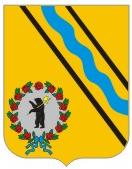 МУНИЦИПАЛЬНОГО СОВЕТАГОРОДСКОГО ПОСЕЛЕНИЯ ТУТАЕВ«20» августа 2020 г.                                                         № 72О внесении изменений  в решение Муниципального Совета городскогопоселения Тутаев от 19.12.2019  № 60«О бюджете городского поселения Тутаев на 2020 год и на плановыйпериод 2021 - 2022 годов»В соответствии с Бюджетным кодексом РФ, Положением о бюджетном устройстве и бюджетном процессе в городском поселении Тутаев, Муниципальный Совет городского поселения ТутаевРЕШИЛ:1. Внести в решение Муниципального Совета городского поселения Тутаев от 19.12.2019  № 60 «О бюджете городского поселения Тутаев на 2020 год и на плановый период 2021 - 2022 годов» следующие изменения:- пункт 1 изложить в следующей редакции:«1. Утвердить основные характеристики бюджета городского поселения Тутаев на 2020 год согласно приложению 1: общий объем доходов бюджета городского поселения Тутаев в сумме  223 750 760 рублей, в том числе объем межбюджетных трансфертов, получаемых из других бюджетов бюджетной системы Российской Федерации в сумме 106 552 416 рублей; общий  объем  расходов  городского  поселения  Тутаев  в  сумме      240 139 129 рублей.дефицит бюджета городского поселения Тутаев в сумме 16 388 369 рублей.»;- пункт 2 изложить в следующей редакции:«2. Утвердить основные характеристики бюджета городского поселения Тутаев на плановый период 2021 - 2022 годов согласно приложению 1:на 2021 год:общий объем доходов бюджета городского поселения Тутаев в сумме 234 415 246 рублей, в том числе объем межбюджетных трансфертов, получаемых из других бюджетов бюджетной системы Российской Федерации в сумме 125 105 128 рублей;общий объем расходов городского поселения Тутаев в сумме  234 415 246 рублей, в том числе условно утвержденные расходы  в сумме  3 746 131 рубль;на 2022 год:общий объем доходов бюджета городского поселения Тутаев в сумме  190 028 936 рублей, в том числе объем межбюджетных трансфертов, получаемых из других бюджетов бюджетной системы Российской Федерации в сумме 75 695 540 рублей;  общий объем расходов городского поселения Тутаев в 190 028 936 рублей, в том числе условно утвержденные расходы  в сумме  7 316 436 рублей.»;- пункт 4 изложить в следующей редакции:«4.Установить верхний предел муниципального внутреннего долга:на 1 января 2021 года  -  20 000 000 рублей, в том числе верхний предел долга по муниципальным гарантиям в валюте Российской Федерации – 0 рублей;  на 1 января  2022 года -  20 000 000 рублей, в том числе верхний предел долга по муниципальным гарантиям в валюте Российской Федерации – 0 рублей;на 1 января  2023 года  - 20 000 000 рублей, в том числе верхний предел долга по муниципальным гарантиям в валюте Российской Федерации – 0 рублей.»;- пункт 8 изложить в следующей редакции:«8. Утвердить объем бюджетных ассигнований дорожного фонда городского поселения Тутаев на 2020 год в сумме 103 346 288 рублей,  на 2021 год в сумме 93 657 764 рубля и на 2022 год в сумме 105 351 764 рубля.»;- абзацы 1- 9 пункта 13 изложить в следующей редакции:«13. Утвердить общий объем иных межбюджетных трансфертов, предоставляемых из бюджета городского поселения Тутаев бюджету Тутаевского муниципального района:на 2020 год  в сумме 192 210 771 рубль, в том числе:- на содержание органов местного самоуправления Тутаевского муниципального района в сумме 22 241 441 рубль;- на обеспечение мероприятий по осуществлению внешнего муниципального финансового контроля бюджета городского поселения Тутаев в сумме 53095 рублей;- на решение вопросов местного значения городского поселения Тутаев в сумме 169 916 235 рублей;на 2021 год в сумме 145 704 852 рубля, в том числе:- на содержание органов местного самоуправления Тутаевского муниципального района в сумме 15 092 406 рублей;-  на обеспечение мероприятий по осуществлению внешнего муниципального финансового контроля бюджета городского поселения Тутаев в сумме 53095 рублей;- на решение вопросов местного значения городского поселения Тутаев в сумме 130 559 351 рубль;»;- приложения 1,2,3,4,5,6,7,8,11,12,13,14,15,16  изложить соответственно в редакции  приложений  1,2,3,4,5,6,7,8,9,10,11,12,13,14 к  настоящему  решению.2. Опубликовать настоящее решение в Тутаевской массовой муниципальной газете «Берега».3. Настоящее решение вступает в силу со дня его подписания.4. Контроль за исполнением настоящего решения возложить на постоянную комиссию по налоговой политике, бюджету и финансам Муниципального Совета городского поселения Тутаев (Романюк А.И.).Председатель Муниципального Советагородского поселения Тутаев							С.Ю.ЕршовРаспределение общего объема иных межбюджетных трансфертов, предоставляемых из бюджета городского поселения Тутаев бюджету Тутаевского муниципального района по направлениям использования на 2020 годПриложение 1Приложение 1Приложение 1Приложение 1 к решению Муниципального Совета к решению Муниципального Совета к решению Муниципального Совета к решению Муниципального Советагородского поселения Тутаевгородского поселения Тутаевгородского поселения Тутаевгородского поселения Тутаевот "20" августа 2020 г. № 72от "20" августа 2020 г. № 72от "20" августа 2020 г. № 72от "20" августа 2020 г. № 72Основные характеристики бюджета городского поселения Тутаев на                                                                              2020 год и плановый период 2021 и 2022 годовОсновные характеристики бюджета городского поселения Тутаев на                                                                              2020 год и плановый период 2021 и 2022 годовОсновные характеристики бюджета городского поселения Тутаев на                                                                              2020 год и плановый период 2021 и 2022 годовОсновные характеристики бюджета городского поселения Тутаев на                                                                              2020 год и плановый период 2021 и 2022 годовОсновные характеристики бюджета городского поселения Тутаев на                                                                              2020 год и плановый период 2021 и 2022 годовОсновные характеристики бюджета городского поселения Тутаев на                                                                              2020 год и плановый период 2021 и 2022 годовОсновные характеристики бюджета городского поселения Тутаев на                                                                              2020 год и плановый период 2021 и 2022 годовОсновные характеристики бюджета городского поселения Тутаев на                                                                              2020 год и плановый период 2021 и 2022 годовПоказатели2020 год  Сумма, руб.2021 год  Сумма, руб.2022 год  Сумма, руб.Доходы всего223 750 760234 415 246190 028 936в том числе:Налоговые и неналоговые доходы, из них:117 198 344109 310 118114 333 396налоговые доходы 93 648 34497 660 118102 683 396неналоговые доходы 23 550 00011 650 00011 650 000Безвозмездные поступления106 552 416125 105 12875 695 540Расходы всего240 139 129234 415 246190 028 936в том числе:Администрация Тутаевского муниципального района239 153 832229 683 818181 727 203Муниципальный Совет городского поселения Тутаев985 297985 297985 297Условно утверждённые расходы3 746 1317 316 436Результат исполнения бюджета -16 388 36900(дефицит «-»,  профицит «+»)-16 388 36900Приложение 2Приложение 2Приложение 2Приложение 2 к решению Муниципального Совета к решению Муниципального Совета к решению Муниципального Совета к решению Муниципального Советагородского поселения Тутаевгородского поселения Тутаевгородского поселения Тутаевгородского поселения Тутаевот "20" августа 2020 г. № 72от "20" августа 2020 г. № 72от "20" августа 2020 г. № 72от "20" августа 2020 г. № 72 Прогнозируемые доходы бюджета  городского поселения Тутаев на 2020 год  в соответствии с классификацией доходов бюджетов Российской Федерации Прогнозируемые доходы бюджета  городского поселения Тутаев на 2020 год  в соответствии с классификацией доходов бюджетов Российской Федерации Прогнозируемые доходы бюджета  городского поселения Тутаев на 2020 год  в соответствии с классификацией доходов бюджетов Российской Федерации Прогнозируемые доходы бюджета  городского поселения Тутаев на 2020 год  в соответствии с классификацией доходов бюджетов Российской Федерации Прогнозируемые доходы бюджета  городского поселения Тутаев на 2020 год  в соответствии с классификацией доходов бюджетов Российской Федерации Прогнозируемые доходы бюджета  городского поселения Тутаев на 2020 год  в соответствии с классификацией доходов бюджетов Российской Федерации Прогнозируемые доходы бюджета  городского поселения Тутаев на 2020 год  в соответствии с классификацией доходов бюджетов Российской Федерации Прогнозируемые доходы бюджета  городского поселения Тутаев на 2020 год  в соответствии с классификацией доходов бюджетов Российской Федерации Прогнозируемые доходы бюджета  городского поселения Тутаев на 2020 год  в соответствии с классификацией доходов бюджетов Российской Федерации Прогнозируемые доходы бюджета  городского поселения Тутаев на 2020 год  в соответствии с классификацией доходов бюджетов Российской ФедерацииКод бюджетной классификации РФКод бюджетной классификации РФКод бюджетной классификации РФКод бюджетной классификации РФКод бюджетной классификации РФКод бюджетной классификации РФКод бюджетной классификации РФКод бюджетной классификации РФНазвание доходаСумма, руб.АдминистратораГруппыПодгруппыСтатьяПодстатьяЭлемент доходовгруппа подвида дохода бюджетованалитическая группа подвида доходов бюджетаНазвание доходаСумма, руб.00010000000000000000Налоговые и неналоговые доходы117 198 34400010100000000000000Налоги на прибыль, доходы47 109 00000010102000010000110Налог на доходы физических лиц47 109 00010010300000000000000Налоги на товары (работы, услуги), реализуемые на территории Российской Федерации2 653 34400010302000010000110Акцизы по подакцизным товарам (продукции), производимым на территории Российской Федерации2 653 34400010500000000000000Налоги на совокупный доход120 00000010503000010000110Единый сельскохозяйственный налог120 00000010600000000000000Налоги на имущество43 766 00000010601000000000110Налог на имущество физических лиц17 334 00000010606000000000110Земельный налог26 432 00000011100000000000000Доходы от использования имущества, находящегося в государственной и муниципальной собственности15 770 00000011105000000000120Доходы, получаемые в виде арендной либо иной платы за передачу в возмездное пользование государственного и муниципального имущества(за исключением имущества бюджетных и автономных учреждений, а также имущества государственных и муниципальных унитарных предприятий, в том числе казенных)9 170 00000011105010000000120Доходы, получаемые в виде арендной  платы за земельные участки, государственная собственность на которые не разграничена, а также средства от продажи права на заключение договоров аренды указанных земельных участков3 250 00000011105020000000120Доходы, получаемые в виде арендной платы за земли после разграничения государственной собственности на землю, а также средства от продажи права на заключение договоров аренды указанных земельных участков (за исключением земельных участков бюджетных и автономных учреждений)5 800 00000011105070000000120Доходы от сдачи в аренду имущества, составляющего государственную (муниципальную) казну (за исключением земельных участков)120 00000011109000000000120Прочие доходы от использования имущества и прав, находящихся в государственной и муниципальной собственности (за исключением имущества бюджетных и автономных учреждений, а также имущества государственных и муниципальных унитарных предприятий, в том числе казенных)6 600 00000011109040000000120Прочие поступления от использования имущества, находящегося в государственной и муниципальной собственности (за исключением имущества бюджетных и автономных учреждений, а также имущества государственных и муниципальных унитарных предприятий, в том числе казенных)6 600 00000011400000000000000Доходы от продажи материальных и нематериальных активов5 850 00000011402000000000000Доходы от реализации имущества, находящегося в государственной и муниципальной собственности (за исключением движимого имущества бюджетных и автономных учреждений, а также имущества государственных и муниципальных унитарных предприятий, в том числе казенных)100 00000011402050130000410Доходы от реализации имущества, находящегося в собственности городских поселений (за исключением движимого имущества муниципальных бюджетных и автономных учреждений, а также имущества муниципальных унитарных предприятий, в том числе казенных), в части реализации основных средств по указанному имуществу100 00000011406000000000430Доходы от продажи земельных участков, находящихся в государственной и муниципальной собственности5 750 00000011406010000000430Доходы от продажи земельных участков, государственная собственность на которые не разграничена250 00000011406020000000430Доходы от продажи земельных участков, государственная собственность на которые разграничена (за исключением земельных участков бюджетных и автономных учреждений)5 500 00000011600000000000000Штрафы, санкции, возмещение ущерба1 250 00000011602000020000140Административные штрафы, установленные законами субъектов Российской Федерации об административных правонарушениях250 00094911602020020000140Денежные взыскания (штрафы), установленные законами субъектов Российской Федерации за несоблюдение муниципальных правовых актов250 00000011610000000000140Платежи в целях возмещения причиненного ущерба (убытков)1 000 00094911610123010131140Доходы от денежных взысканий (штрафов), поступающие в счет погашения задолженности, образовавшейся до 1 января 2020 года, подлежащие зачислению в бюджет муниципального образования по нормативам, действовавшим в 2019 году1 000 00000011700000000000000Прочие неналоговые доходы680 00000011705000000000180Прочие неналоговые доходы680 00095011705050130000180Прочие неналоговые доходы бюджетов городских поселений300 00095211705050130000180Прочие неналоговые доходы бюджетов городских поселений380 00000020000000000000000Безвозмездные поступления106 552 41600020200000000000000Безвозмездные поступления от других бюджетов бюджетной системы Российской Федерации106 085 93800020210000000000150Дотации бюджетам бюджетной системы Российской Федерации30 879 00000020215001000000150Дотации на выравнивание бюджетной обеспеченности30 879 00000020220000000000150Субсидии бюджетам бюджетной системы Российской Федерации (межбюджетные субсидии)75 206 93895020220041130000150Субсидии бюджетам городских поселений на строительство, модернизацию, ремонт и содержание автомобильных дорог общего пользования, в том числе дорог в поселениях (за исключением автомобильных дорог федерального значения)19 187 86495020225013130000150Субсидии бюджетам городских поселений на сокращение доли загрязненных сточных вод1 750 53995020225393130000150Субсидии бюджетам городских поселений на финансовое обеспечение дорожной деятельности в рамках реализации национального проекта "Безопасные и качественные автомобильные дороги"33 687 37495020225497130000150Субсидии бюджетам городских поселений на реализацию мероприятий по обеспечению жильем молодых семей9 139 42295020225555130000150Субсидии бюджетам городских поселений на реализацию программ формирования современной городской среды11 112 11995020229999132005150Субсидия на реализацию мероприятию задачи по государственной поддержке граждан, проживающих на территории Ярославской области, в сфере ипотечного жилищного кредитования70 00095020229999132021150Субсидия на реализацию мероприятий по обеспечению безопасности граждан на водных объектах70 00095020229999132043150Субсидия на благоустройство, реставрацию и реконструкцию воинских захоронений и военно-мемориальных объектов189 62000020700000000000000Прочие безвозмездные поступления466 47800020705000130000150Прочие безвозмездные поступления в бюджеты городских поселений466 47800020705030130000150Прочие безвозмездные поступления в бюджеты городских поселений466 47895020705030130001150Безвозмездные поступления на комплексное благоустройство дворовой территориимногоквартирных домов г. Тутаев, ул. Советская, д.13, 17, ул. Комсомольская, д.95, 97214 23795020705030130002150Безвозмездные поступления на комплексное благоустройство дворовой территориимногоквартирных домов г. Тутаев, ул. Комсомольская, д.64, 72252 241ИТОГО223 750 760Приложение 3Приложение 3Приложение 3Приложение 3Приложение 3Приложение 3Приложение 3Приложение 3Приложение 3Приложение 3Приложение 3 к решению Муниципального Совета к решению Муниципального Совета к решению Муниципального Совета к решению Муниципального Совета к решению Муниципального Совета к решению Муниципального Совета к решению Муниципального Совета к решению Муниципального Совета к решению Муниципального Совета к решению Муниципального Совета к решению Муниципального Советагородского поселения Тутаевгородского поселения Тутаевгородского поселения Тутаевгородского поселения Тутаевгородского поселения Тутаевгородского поселения Тутаевгородского поселения Тутаевгородского поселения Тутаевгородского поселения Тутаевгородского поселения Тутаевгородского поселения Тутаевот "20" августа 2020 г. № 72от "20" августа 2020 г. № 72от "20" августа 2020 г. № 72от "20" августа 2020 г. № 72от "20" августа 2020 г. № 72от "20" августа 2020 г. № 72от "20" августа 2020 г. № 72от "20" августа 2020 г. № 72от "20" августа 2020 г. № 72от "20" августа 2020 г. № 72от "20" августа 2020 г. № 72 Прогнозируемые доходы бюджета городского поселения Тутаев  в соответствии с классификацией доходов бюджетов Российской Федерации на плановый период 2021-2022 годов Прогнозируемые доходы бюджета городского поселения Тутаев  в соответствии с классификацией доходов бюджетов Российской Федерации на плановый период 2021-2022 годов Прогнозируемые доходы бюджета городского поселения Тутаев  в соответствии с классификацией доходов бюджетов Российской Федерации на плановый период 2021-2022 годов Прогнозируемые доходы бюджета городского поселения Тутаев  в соответствии с классификацией доходов бюджетов Российской Федерации на плановый период 2021-2022 годов Прогнозируемые доходы бюджета городского поселения Тутаев  в соответствии с классификацией доходов бюджетов Российской Федерации на плановый период 2021-2022 годов Прогнозируемые доходы бюджета городского поселения Тутаев  в соответствии с классификацией доходов бюджетов Российской Федерации на плановый период 2021-2022 годов Прогнозируемые доходы бюджета городского поселения Тутаев  в соответствии с классификацией доходов бюджетов Российской Федерации на плановый период 2021-2022 годов Прогнозируемые доходы бюджета городского поселения Тутаев  в соответствии с классификацией доходов бюджетов Российской Федерации на плановый период 2021-2022 годов Прогнозируемые доходы бюджета городского поселения Тутаев  в соответствии с классификацией доходов бюджетов Российской Федерации на плановый период 2021-2022 годов Прогнозируемые доходы бюджета городского поселения Тутаев  в соответствии с классификацией доходов бюджетов Российской Федерации на плановый период 2021-2022 годов Прогнозируемые доходы бюджета городского поселения Тутаев  в соответствии с классификацией доходов бюджетов Российской Федерации на плановый период 2021-2022 годовКод бюджетной классификации РФКод бюджетной классификации РФКод бюджетной классификации РФКод бюджетной классификации РФКод бюджетной классификации РФКод бюджетной классификации РФКод бюджетной классификации РФКод бюджетной классификации РФНазвание дохода2021 год Сумма, руб.2022 год Сумма, руб.АдминистратораГруппыПодгруппыСтатьиПодстатьиЭлементагруппа подвида дохода бюджетованалитическая группа подвида доходов бюджетаНазвание дохода2021 год Сумма, руб.2022 год Сумма, руб.00010000000000000000Налоговые и неналоговые доходы109 310 118114 333 39600010100000000000000Налоги на прибыль, доходы51 908 00055 967 00000010102000010000110Налог на доходы физических лиц51 908 00055 967 00010010300000000000000Налоги на товары (работы, услуги), реализуемые на территории Российской Федерации2 786 1182 969 39600010302000010000110Акцизы по подакцизным товарам (продукции), производимым на территории Российской Федерации2 786 1182 969 39600010500000000000000Налоги на совокупный доход55 00058 00000010503000010000110Единый сельскохо-зяйственный налог55 00058 00000010600000000000000Налоги на имущество42 911 00043 689 00000010601000000000110Налог на имущество физических лиц17 715 00018 176 00010010606000000000110Земельный налог25 196 00025 513 00000011100000000000000Доходы от использования имущества, находящегося в государственной и муниципальной собственности9 920 0009 920 00000011105000000000120Доходы, получаемые в виде арендной либо иной платы за передачу в возмездное пользование государственного и муниципального имущества(за исключением имущества бюджетных и автономных учреждений, а также имущества государственных и муниципальных унитарных предприятий, в том числе казенных)3 420 0003 420 00000011105010000000120Доходы, получаемые в виде арендной  платы за земельные участки, государственная собственность на которые не разграничена, а также средства от продажи права на заключение договоров аренды указанных земельных участков3 250 0003 250 00000011105020000000120Доходы, получаемые в виде арендной платы за земли после разграничения государственной собственности на землю, а также средства от продажи права на заключение договоров аренды указанных земельных участков (за исключением земельных участков бюджетных и автономных учреждений)50 00050 00000011105070000000120Доходы от сдачи в аренду имущества, составляющего государственную (муниципальную) казну (за исключением земельных участков)120 000120 00000011109000000000120Прочие доходы от использования имущества и прав, находящихся в государственной и муниципальной собственности (за исключением имущества бюджетных и автономных учреждений, а также имущества государственных и муниципальных унитарных предприятий, в том числе казенных)6 500 0006 500 00000011109040000000120Прочие поступления от использования имущества, находящегося в государственной и муниципальной собственности (за исключением имущества бюджетных и автономных учреждений, а также имущества государственных и муниципальных унитарных предприятий, в том числе казенных)6 500 0006 500 00095211109045130000120Прочие поступления от использования имущества, находящегося в собственности городских поселений (за исключением имущества муниципальных бюджетных и автономных учреждений, а также имущества муниципальных унитарных предприятий, в том числе казенных)6 500 0006 500 00000011400000000000000Доходы от продажи материальных и нематериальных активов750 000750 00000011402000000000000Доходы от реализации имущества, находящегося в государственной и муниципальной собственности (за исключением движимого имущества бюджетных и автономных учреждений, а также имущества государственных и муниципальных унитарных предприятий, в том числе казенных)100 000100 00000011402050130000410Доходы от реализации имущества, находящегося в собственности городских поселений (за исключением движимого имущества муниципальных бюджетных и автономных учреждений, а также имущества муниципальных унитарных предприятий, в том числе казенных), в части реализации основных средств по указанному имуществу100 000100 00000011406000000000430Доходы от продажи земельных участков, находящихся в государственной и муниципальной собственности650 000650 00000011406010000000430Доходы от продажи земельных участков, государственная собственность на которые не разграничена250 000250 00000011406020000000430Доходы от продажи земельных участков, государственная собственность на которые разграничена (за исключением земельных участков бюджетных и автономных учреждений)400 000400 00000011600000000000000Штрафы, санкции, возмещение ущерба250 000250 00000011602000020000140Административные штрафы, установленные законами субъектов Российской Федерации об административных правонарушениях250 000250 00094911602020020000140Денежные взыскания (штрафы), установленные законами субъектов Российской Федерации за несоблюдение муниципальных правовых актов250 000250 00000011700000000000000Прочие неналоговые доходы730 000730 00000011705000000000180Прочие неналоговые доходы730 000730 00095011705050130000180Прочие неналоговые доходы бюджетов городских поселений350 000350 00095211705050130000180Прочие неналоговые доходы бюджетов городских поселений380 000380 00000020000000000000000Безвозмездные поступления125 105 12875 695 54000020200000000000000Безвозмездные поступления от других бюджетов бюджетной системы Российской Федерации125 105 12875 695 54000020210000000000150Дотации бюджетам бюджетной системы Российской Федерации0000020215001000000150Дотации на выравнивание бюджетной обеспеченности0000020220000000000150Субсидии бюджетам бюджетной системы Российской Федерации (межбюджетные субсидии)125 105 12875 695 54095020220041130000150Субсидии бюджетам городских поселений на строительство, модернизацию, ремонт и содержание автомобильных дорог общего пользования, в том числе дорог в поселениях (за исключением автомобильных дорог федерального значения)13 901 86413 901 86495020220299130000150Субсидии бюджетам городских поселений на обеспечение мероприятий по переселению граждан из аварийного жилищного фонда, в том числе переселению граждан из аварийного жилищного фонда с учетом необходимости развития малоэтажного жилищного строительства, за счет средств, поступивших от государственной корпорации - Фонда содействия реформированию жилищно-коммунального хозяйства60 002 478095020220302130000150Субсидии бюджетам городских поселений на обеспечение мероприятий по переселению граждан из аварийного жилищного фонда, в том числе переселению граждан из аварийного жилищного фонда с учетом необходимости развития малоэтажного жилищного строительства, за счет средств бюджетов2 250 0932 565 42495020225393130000150Субсидии бюджетам городских поселений на финансовое обеспечение дорожной деятельности в рамках реализации национального проекта "Безопасные и качественные автомобильные дороги"40 000 00050 000 00095020225497130000150Субсидии бюджетам городских поселений на реализацию мероприятий по обеспечению жильем молодых семей8 950 6939 228 252ИТОГО234 415 246190 028 936Приложение 4Приложение 4Приложение 4Приложение 4Приложение 4Приложение 4Приложение 4Приложение 4 к решению Муниципального Совета к решению Муниципального Совета к решению Муниципального Совета к решению Муниципального Совета к решению Муниципального Совета к решению Муниципального Совета к решению Муниципального Совета к решению Муниципального Советагородского поселения Тутаевгородского поселения Тутаевгородского поселения Тутаевгородского поселения Тутаевгородского поселения Тутаевгородского поселения Тутаевгородского поселения Тутаевгородского поселения Тутаевот "20" августа 2020 г. № 72от "20" августа 2020 г. № 72от "20" августа 2020 г. № 72от "20" августа 2020 г. № 72от "20" августа 2020 г. № 72от "20" августа 2020 г. № 72от "20" августа 2020 г. № 72от "20" августа 2020 г. № 72Расходы бюджета  городского поселения Тутаев по разделам и подразделам классификации расходов бюджетов Российской Федерации на 2020 годРасходы бюджета  городского поселения Тутаев по разделам и подразделам классификации расходов бюджетов Российской Федерации на 2020 годРасходы бюджета  городского поселения Тутаев по разделам и подразделам классификации расходов бюджетов Российской Федерации на 2020 годРасходы бюджета  городского поселения Тутаев по разделам и подразделам классификации расходов бюджетов Российской Федерации на 2020 годРасходы бюджета  городского поселения Тутаев по разделам и подразделам классификации расходов бюджетов Российской Федерации на 2020 годРасходы бюджета  городского поселения Тутаев по разделам и подразделам классификации расходов бюджетов Российской Федерации на 2020 годРасходы бюджета  городского поселения Тутаев по разделам и подразделам классификации расходов бюджетов Российской Федерации на 2020 годРасходы бюджета  городского поселения Тутаев по разделам и подразделам классификации расходов бюджетов Российской Федерации на 2020 годКодНаименованиеНаименованиеНаименованиеНаименованиеСумма, руб.Сумма, руб.Сумма, руб.0100ОБЩЕГОСУДАРСТВЕННЫЕ ВОПРОСЫОБЩЕГОСУДАРСТВЕННЫЕ ВОПРОСЫОБЩЕГОСУДАРСТВЕННЫЕ ВОПРОСЫОБЩЕГОСУДАРСТВЕННЫЕ ВОПРОСЫ35 391 45935 391 45935 391 4590103Функционирование законодательных (представительных) органов государственной власти и представительных органов муниципальных образованийФункционирование законодательных (представительных) органов государственной власти и представительных органов муниципальных образованийФункционирование законодательных (представительных) органов государственной власти и представительных органов муниципальных образованийФункционирование законодательных (представительных) органов государственной власти и представительных органов муниципальных образований985 297985 297985 2970106Обеспечение деятельности финансовых, налоговых и таможенных органов и органов финансового (финансово-бюджетного) надзораОбеспечение деятельности финансовых, налоговых и таможенных органов и органов финансового (финансово-бюджетного) надзораОбеспечение деятельности финансовых, налоговых и таможенных органов и органов финансового (финансово-бюджетного) надзораОбеспечение деятельности финансовых, налоговых и таможенных органов и органов финансового (финансово-бюджетного) надзора53 09553 09553 0950113Другие общегосударственные вопросыДругие общегосударственные вопросыДругие общегосударственные вопросыДругие общегосударственные вопросы34 353 06734 353 06734 353 0670300НАЦИОНАЛЬНАЯ БЕЗОПАСНОСТЬ И ПРАВООХРАНИТЕЛЬНАЯ ДЕЯТЕЛЬНОСТЬНАЦИОНАЛЬНАЯ БЕЗОПАСНОСТЬ И ПРАВООХРАНИТЕЛЬНАЯ ДЕЯТЕЛЬНОСТЬНАЦИОНАЛЬНАЯ БЕЗОПАСНОСТЬ И ПРАВООХРАНИТЕЛЬНАЯ ДЕЯТЕЛЬНОСТЬНАЦИОНАЛЬНАЯ БЕЗОПАСНОСТЬ И ПРАВООХРАНИТЕЛЬНАЯ ДЕЯТЕЛЬНОСТЬ2 730 0002 730 0002 730 0000309Защита населения и территории от последствий чрезвычайных ситуаций природного и техногенного характера, гражданская оборонаЗащита населения и территории от последствий чрезвычайных ситуаций природного и техногенного характера, гражданская оборонаЗащита населения и территории от последствий чрезвычайных ситуаций природного и техногенного характера, гражданская оборонаЗащита населения и территории от последствий чрезвычайных ситуаций природного и техногенного характера, гражданская оборона2 580 0002 580 0002 580 0000314Другие вопросы в области национальной безопасности и правоохранительной деятельностиДругие вопросы в области национальной безопасности и правоохранительной деятельностиДругие вопросы в области национальной безопасности и правоохранительной деятельностиДругие вопросы в области национальной безопасности и правоохранительной деятельности150 000150 000150 0000400НАЦИОНАЛЬНАЯ ЭКОНОМИКАНАЦИОНАЛЬНАЯ ЭКОНОМИКАНАЦИОНАЛЬНАЯ ЭКОНОМИКАНАЦИОНАЛЬНАЯ ЭКОНОМИКА104 407 288104 407 288104 407 2880408ТранспортТранспортТранспортТранспорт761 000761 000761 0000409Дорожное хозяйствоДорожное хозяйствоДорожное хозяйствоДорожное хозяйство103 346 288103 346 288103 346 2880412Другие вопросы в области национальной экономикиДругие вопросы в области национальной экономикиДругие вопросы в области национальной экономикиДругие вопросы в области национальной экономики300 000300 000300 0000500ЖИЛИЩНО-КОММУНАЛЬНОЕ ХОЗЯЙСТВОЖИЛИЩНО-КОММУНАЛЬНОЕ ХОЗЯЙСТВОЖИЛИЩНО-КОММУНАЛЬНОЕ ХОЗЯЙСТВОЖИЛИЩНО-КОММУНАЛЬНОЕ ХОЗЯЙСТВО81 999 90981 999 90981 999 9090501Жилищное хозяйствоЖилищное хозяйствоЖилищное хозяйствоЖилищное хозяйство20 707 02220 707 02220 707 0220502Коммунальное хозяйствоКоммунальное хозяйствоКоммунальное хозяйствоКоммунальное хозяйство7 304 2727 304 2727 304 2720503БлагоустройствоБлагоустройствоБлагоустройствоБлагоустройство53 988 61553 988 61553 988 6150800КУЛЬТУРА И КИНЕМАТОГРАФИЯКУЛЬТУРА И КИНЕМАТОГРАФИЯКУЛЬТУРА И КИНЕМАТОГРАФИЯКУЛЬТУРА И КИНЕМАТОГРАФИЯ1 400 0001 400 0001 400 0000801КультураКультураКультураКультура1 400 0001 400 0001 400 0001000СОЦИАЛЬНАЯ ПОЛИТИКАСОЦИАЛЬНАЯ ПОЛИТИКАСОЦИАЛЬНАЯ ПОЛИТИКАСОЦИАЛЬНАЯ ПОЛИТИКА12 488 47312 488 47312 488 4731001Пенсионное обеспечениеПенсионное обеспечениеПенсионное обеспечениеПенсионное обеспечение628 060628 060628 0601003Социальное обеспечение населенияСоциальное обеспечение населенияСоциальное обеспечение населенияСоциальное обеспечение населения11 860 41311 860 41311 860 4131100ФИЗИЧЕСКАЯ КУЛЬТУРА И СПОРТФИЗИЧЕСКАЯ КУЛЬТУРА И СПОРТФИЗИЧЕСКАЯ КУЛЬТУРА И СПОРТФИЗИЧЕСКАЯ КУЛЬТУРА И СПОРТ517 000517 000517 0001102Массовый спортМассовый спортМассовый спортМассовый спорт517 000517 000517 0001300ОБСЛУЖИВАНИЕ ГОСУДАРСТВЕННОГО И МУНИЦИПАЛЬНОГО ДОЛГА ОБСЛУЖИВАНИЕ ГОСУДАРСТВЕННОГО И МУНИЦИПАЛЬНОГО ДОЛГА ОБСЛУЖИВАНИЕ ГОСУДАРСТВЕННОГО И МУНИЦИПАЛЬНОГО ДОЛГА ОБСЛУЖИВАНИЕ ГОСУДАРСТВЕННОГО И МУНИЦИПАЛЬНОГО ДОЛГА 1 205 0001 205 0001 205 0001301Обслуживание внутреннего государственного и муниципального долгаОбслуживание внутреннего государственного и муниципального долгаОбслуживание внутреннего государственного и муниципального долгаОбслуживание внутреннего государственного и муниципального долга1 205 0001 205 0001 205 000ИТОГОИТОГОИТОГОИТОГОИТОГО240 139 129240 139 129240 139 129ПРОФИЦИТ/ДЕФИЦИТПРОФИЦИТ/ДЕФИЦИТПРОФИЦИТ/ДЕФИЦИТПРОФИЦИТ/ДЕФИЦИТПРОФИЦИТ/ДЕФИЦИТ-16 388 369-16 388 369-16 388 369Приложение 5Приложение 5Приложение 5Приложение 5Приложение 5Приложение 5Приложение 5Приложение 5Приложение 5Приложение 5 к решению Муниципального Совета к решению Муниципального Совета к решению Муниципального Совета к решению Муниципального Совета к решению Муниципального Совета к решению Муниципального Совета к решению Муниципального Совета к решению Муниципального Совета к решению Муниципального Совета к решению Муниципального Советагородского поселения Тутаевгородского поселения Тутаевгородского поселения Тутаевгородского поселения Тутаевгородского поселения Тутаевгородского поселения Тутаевгородского поселения Тутаевгородского поселения Тутаевгородского поселения Тутаевгородского поселения Тутаевот "20" августа 2020 г. № 72от "20" августа 2020 г. № 72от "20" августа 2020 г. № 72от "20" августа 2020 г. № 72от "20" августа 2020 г. № 72от "20" августа 2020 г. № 72от "20" августа 2020 г. № 72от "20" августа 2020 г. № 72от "20" августа 2020 г. № 72от "20" августа 2020 г. № 72Расходы бюджета  городского поселения Тутаев по разделам и подразделам классификации расходов бюджетов Российской Федерации на плановый период 2021-2022 годовРасходы бюджета  городского поселения Тутаев по разделам и подразделам классификации расходов бюджетов Российской Федерации на плановый период 2021-2022 годовРасходы бюджета  городского поселения Тутаев по разделам и подразделам классификации расходов бюджетов Российской Федерации на плановый период 2021-2022 годовРасходы бюджета  городского поселения Тутаев по разделам и подразделам классификации расходов бюджетов Российской Федерации на плановый период 2021-2022 годовРасходы бюджета  городского поселения Тутаев по разделам и подразделам классификации расходов бюджетов Российской Федерации на плановый период 2021-2022 годовРасходы бюджета  городского поселения Тутаев по разделам и подразделам классификации расходов бюджетов Российской Федерации на плановый период 2021-2022 годовРасходы бюджета  городского поселения Тутаев по разделам и подразделам классификации расходов бюджетов Российской Федерации на плановый период 2021-2022 годовРасходы бюджета  городского поселения Тутаев по разделам и подразделам классификации расходов бюджетов Российской Федерации на плановый период 2021-2022 годовРасходы бюджета  городского поселения Тутаев по разделам и подразделам классификации расходов бюджетов Российской Федерации на плановый период 2021-2022 годовРасходы бюджета  городского поселения Тутаев по разделам и подразделам классификации расходов бюджетов Российской Федерации на плановый период 2021-2022 годовРасходы бюджета  городского поселения Тутаев по разделам и подразделам классификации расходов бюджетов Российской Федерации на плановый период 2021-2022 годовРасходы бюджета  городского поселения Тутаев по разделам и подразделам классификации расходов бюджетов Российской Федерации на плановый период 2021-2022 годовРасходы бюджета  городского поселения Тутаев по разделам и подразделам классификации расходов бюджетов Российской Федерации на плановый период 2021-2022 годовРасходы бюджета  городского поселения Тутаев по разделам и подразделам классификации расходов бюджетов Российской Федерации на плановый период 2021-2022 годовРасходы бюджета  городского поселения Тутаев по разделам и подразделам классификации расходов бюджетов Российской Федерации на плановый период 2021-2022 годовРасходы бюджета  городского поселения Тутаев по разделам и подразделам классификации расходов бюджетов Российской Федерации на плановый период 2021-2022 годовРасходы бюджета  городского поселения Тутаев по разделам и подразделам классификации расходов бюджетов Российской Федерации на плановый период 2021-2022 годовРасходы бюджета  городского поселения Тутаев по разделам и подразделам классификации расходов бюджетов Российской Федерации на плановый период 2021-2022 годовРасходы бюджета  городского поселения Тутаев по разделам и подразделам классификации расходов бюджетов Российской Федерации на плановый период 2021-2022 годовРасходы бюджета  городского поселения Тутаев по разделам и подразделам классификации расходов бюджетов Российской Федерации на плановый период 2021-2022 годовКодКодНаименованиеНаименование2021 год Сумма, руб.2021 год Сумма, руб.2021 год Сумма, руб.2022 год Сумма, руб.2022 год Сумма, руб.2022 год Сумма, руб.01000100ОБЩЕГОСУДАРСТВЕННЫЕ ВОПРОСЫОБЩЕГОСУДАРСТВЕННЫЕ ВОПРОСЫ21 982 79821 982 79821 982 79820 287 70620 287 70620 287 70601030103Функционирование законодательных (представительных) органов государственной власти и представительных органов муниципальных образованийФункционирование законодательных (представительных) органов государственной власти и представительных органов муниципальных образований985 297985 297985 297985 297985 297985 29701060106Обеспечение деятельности финансовых, налоговых и таможенных органов и органов финансового (финансово-бюджетного) надзораОбеспечение деятельности финансовых, налоговых и таможенных органов и органов финансового (финансово-бюджетного) надзора53 09553 09553 09553 09553 09553 09501130113Другие общегосударственные вопросыДругие общегосударственные вопросы20 944 40620 944 40620 944 40619 249 31419 249 31419 249 31403000300НАЦИОНАЛЬНАЯ БЕЗОПАСНОСТЬ И ПРАВООХРАНИТЕЛЬНАЯ ДЕЯТЕЛЬНОСТЬНАЦИОНАЛЬНАЯ БЕЗОПАСНОСТЬ И ПРАВООХРАНИТЕЛЬНАЯ ДЕЯТЕЛЬНОСТЬ2 480 0002 480 0002 480 0002 500 0002 500 0002 500 00003090309Защита населения и территории от последствий чрезвычайных ситуаций природного и техногенного характера, гражданская оборонаЗащита населения и территории от последствий чрезвычайных ситуаций природного и техногенного характера, гражданская оборона2 300 0002 300 0002 300 0002 300 0002 300 0002 300 00003140314Другие вопросы в области национальной безопасности и правоохранительной деятельностиДругие вопросы в области национальной безопасности и правоохранительной деятельности180 000180 000180 000200 000200 000200 00004000400НАЦИОНАЛЬНАЯ ЭКОНОМИКАНАЦИОНАЛЬНАЯ ЭКОНОМИКА98 757 76498 757 76498 757 764110 451 764110 451 764110 451 76404080408ТранспортТранспорт4 500 0004 500 0004 500 0004 500 0004 500 0004 500 00004090409Дорожное хозяйствоДорожное хозяйство93 657 76493 657 76493 657 764105 351 764105 351 764105 351 76404120412Другие вопросы в области национальной экономикиДругие вопросы в области национальной экономики600 000600 000600 000600 000600 000600 00005000500ЖИЛИЩНО-КОММУНАЛЬНОЕ ХОЗЯЙСТВОЖИЛИЩНО-КОММУНАЛЬНОЕ ХОЗЯЙСТВО91 830 80991 830 80991 830 80933 577 72733 577 72733 577 72705010501Жилищное хозяйствоЖилищное хозяйство67 177 28267 177 28267 177 2822 725 4242 725 4242 725 42405020502Коммунальное хозяйствоКоммунальное хозяйство3 500 0003 500 0003 500 0003 200 0003 200 0003 200 00005030503БлагоустройствоБлагоустройство21 153 52721 153 52721 153 52727 652 30327 652 30327 652 30308000800КУЛЬТУРА И КИНЕМАТОГРАФИЯКУЛЬТУРА И КИНЕМАТОГРАФИЯ1 500 0001 500 0001 500 0001 500 0001 500 0001 500 00008010801КультураКультура1 500 0001 500 0001 500 0001 500 0001 500 0001 500 00010001000СОЦИАЛЬНАЯ ПОЛИТИКАСОЦИАЛЬНАЯ ПОЛИТИКА11 717 74411 717 74411 717 74411 995 30311 995 30311 995 30310011001Пенсионное обеспечениеПенсионное обеспечение628 060628 060628 060628 060628 060628 06010031003Социальное обеспечение населенияСоциальное обеспечение населения11 089 68411 089 68411 089 68411 367 24311 367 24311 367 24311001100ФИЗИЧЕСКАЯ КУЛЬТУРА И СПОРТФИЗИЧЕСКАЯ КУЛЬТУРА И СПОРТ400 000400 000400 000400 000400 000400 00011021102Массовый спортМассовый спорт400 000400 000400 000400 000400 000400 00013001300ОБСЛУЖИВАНИЕ ГОСУДАРСТВЕННОГО И МУНИЦИПАЛЬНОГО ДОЛГА ОБСЛУЖИВАНИЕ ГОСУДАРСТВЕННОГО И МУНИЦИПАЛЬНОГО ДОЛГА 2 000 0002 000 0002 000 0002 000 0002 000 0002 000 00013011301Обслуживание внутреннего государственного и муниципального долгаОбслуживание внутреннего государственного и муниципального долга2 000 0002 000 0002 000 0002 000 0002 000 0002 000 000ИТОГОИТОГОИТОГОИТОГО230 669 115230 669 115230 669 115182 712 500182 712 500182 712 500Условно утвержденные расходыУсловно утвержденные расходыУсловно утвержденные расходыУсловно утвержденные расходы3 746 1313 746 1313 746 1317 316 4367 316 4367 316 436Всего расходовВсего расходовВсего расходовВсего расходов234 415 246234 415 246234 415 246190 028 936190 028 936190 028 936ПРОФИЦИТ/ДЕФИЦИТПРОФИЦИТ/ДЕФИЦИТПРОФИЦИТ/ДЕФИЦИТПРОФИЦИТ/ДЕФИЦИТ000000Приложение 6Приложение 6Приложение 6Приложение 6Приложение 6Приложение 6Приложение 6Приложение 6Приложение 6 к решению Муниципального Совета к решению Муниципального Совета к решению Муниципального Совета к решению Муниципального Совета к решению Муниципального Совета к решению Муниципального Совета к решению Муниципального Совета к решению Муниципального Совета к решению Муниципального Советагородского поселения Тутаевгородского поселения Тутаевгородского поселения Тутаевгородского поселения Тутаевгородского поселения Тутаевгородского поселения Тутаевгородского поселения Тутаевгородского поселения Тутаевгородского поселения Тутаевот "20" августа 2020 г. № 72от "20" августа 2020 г. № 72от "20" августа 2020 г. № 72от "20" августа 2020 г. № 72от "20" августа 2020 г. № 72от "20" августа 2020 г. № 72от "20" августа 2020 г. № 72от "20" августа 2020 г. № 72от "20" августа 2020 г. № 72Источники внутреннего финансирования дефицита бюджета городского поселения Тутаев на 2020 годИсточники внутреннего финансирования дефицита бюджета городского поселения Тутаев на 2020 годИсточники внутреннего финансирования дефицита бюджета городского поселения Тутаев на 2020 годИсточники внутреннего финансирования дефицита бюджета городского поселения Тутаев на 2020 годИсточники внутреннего финансирования дефицита бюджета городского поселения Тутаев на 2020 годИсточники внутреннего финансирования дефицита бюджета городского поселения Тутаев на 2020 годИсточники внутреннего финансирования дефицита бюджета городского поселения Тутаев на 2020 годИсточники внутреннего финансирования дефицита бюджета городского поселения Тутаев на 2020 годИсточники внутреннего финансирования дефицита бюджета городского поселения Тутаев на 2020 годКодКодКодНазваниеНазваниеНазваниеСумма, руб.Сумма, руб.Сумма, руб.000 01 02 00 00 00 0000 000000 01 02 00 00 00 0000 000000 01 02 00 00 00 0000 000Кредиты кредитных организаций в валюте Российской ФедерацииКредиты кредитных организаций в валюте Российской ФедерацииКредиты кредитных организаций в валюте Российской Федерации12 000 00012 000 00012 000 000000 01 02 00 00 00 0000 700000 01 02 00 00 00 0000 700000 01 02 00 00 00 0000 700Получение кредитов от кредитных организаций в валюте Российской ФедерацииПолучение кредитов от кредитных организаций в валюте Российской ФедерацииПолучение кредитов от кредитных организаций в валюте Российской Федерации20 000 00020 000 00020 000 000950 01 02 00 00 13 0000 710950 01 02 00 00 13 0000 710950 01 02 00 00 13 0000 710Получение кредитов от кредитных организаций бюджетами городских поселений в валюте Российской ФедерацииПолучение кредитов от кредитных организаций бюджетами городских поселений в валюте Российской ФедерацииПолучение кредитов от кредитных организаций бюджетами городских поселений в валюте Российской Федерации20 000 00020 000 00020 000 000000 01 02 00 00 00 0000 800000 01 02 00 00 00 0000 800000 01 02 00 00 00 0000 800Погашение кредитов от кредитных организаций в валюте Российской ФедерацииПогашение кредитов от кредитных организаций в валюте Российской ФедерацииПогашение кредитов от кредитных организаций в валюте Российской Федерации8 000 0008 000 0008 000 000950 01 02 00 00 13 0000 810950 01 02 00 00 13 0000 810950 01 02 00 00 13 0000 810Погашение бюджетами  городских поселений кредитов от кредитных организаций в валюте Российской ФедерацииПогашение бюджетами  городских поселений кредитов от кредитных организаций в валюте Российской ФедерацииПогашение бюджетами  городских поселений кредитов от кредитных организаций в валюте Российской Федерации8 000 0008 000 0008 000 000000 01 05 00 00 00 0000 000000 01 05 00 00 00 0000 000000 01 05 00 00 00 0000 000Изменение остатков средств на счетах по учёту средств бюджетовИзменение остатков средств на счетах по учёту средств бюджетовИзменение остатков средств на счетах по учёту средств бюджетов4 388 3694 388 3694 388 369000  01 05 02 01 13 0000 510000  01 05 02 01 13 0000 510000  01 05 02 01 13 0000 510Увеличение прочих остатков денежных средств бюджетов  городских поселенийУвеличение прочих остатков денежных средств бюджетов  городских поселенийУвеличение прочих остатков денежных средств бюджетов  городских поселений243 750 760243 750 760243 750 760000  01 05 02 01 13 0000 610000  01 05 02 01 13 0000 610000  01 05 02 01 13 0000 610Уменьшение прочих остатков денежных средств бюджетов  городских поселенийУменьшение прочих остатков денежных средств бюджетов  городских поселенийУменьшение прочих остатков денежных средств бюджетов  городских поселений248 139 129248 139 129248 139 129Итого источников внутреннего финансированияИтого источников внутреннего финансированияИтого источников внутреннего финансированияИтого источников внутреннего финансированияИтого источников внутреннего финансированияИтого источников внутреннего финансирования16 388 36916 388 36916 388 369Приложение 7Приложение 7Приложение 7Приложение 7к решению Муниципального Советак решению Муниципального Советак решению Муниципального Советак решению Муниципального Советагородского поселения Тутаевгородского поселения Тутаевгородского поселения Тутаевгородского поселения Тутаевот "20" августа 2020 г. № 72от "20" августа 2020 г. № 72от "20" августа 2020 г. № 72от "20" августа 2020 г. № 72Источники внутреннего финансирования дефицита  бюджета  городского поселения Тутаев на плановый период 2021-2022 годовИсточники внутреннего финансирования дефицита  бюджета  городского поселения Тутаев на плановый период 2021-2022 годовИсточники внутреннего финансирования дефицита  бюджета  городского поселения Тутаев на плановый период 2021-2022 годовИсточники внутреннего финансирования дефицита  бюджета  городского поселения Тутаев на плановый период 2021-2022 годовИсточники внутреннего финансирования дефицита  бюджета  городского поселения Тутаев на плановый период 2021-2022 годовИсточники внутреннего финансирования дефицита  бюджета  городского поселения Тутаев на плановый период 2021-2022 годовИсточники внутреннего финансирования дефицита  бюджета  городского поселения Тутаев на плановый период 2021-2022 годовИсточники внутреннего финансирования дефицита  бюджета  городского поселения Тутаев на плановый период 2021-2022 годовКодНазвание2021 год                      Сумма, руб.2022 год                   Сумма, руб.000 01 02 00 00 00 0000 000Кредиты кредитных организаций в валюте Российской Федерации00000 01 02 00 00 00 0000 700Получение кредитов от кредитных организаций в валюте Российской Федерации20 000 00020 000 000950 01 02 00 00 13 0000 710Получение кредитов от кредитных организаций бюджетами городских поселений в валюте Российской Федерации20 000 00020 000 000000 01 02 00 00 00 0000 800Погашение кредитов от кредитных организаций в валюте Российской Федерации-20 000 000-20 000 000950 01 02 00 00 13 0000 810Погашение бюджетами  городских поселений кредитов от кредитных организаций в валюте Российской Федерации20 000 00020 000 000000 01 05 00 00 00 0000 000Изменение остатков средств на счетах по учёту средств бюджетов00000  01 05 02 01 13 0000 510Увеличение прочих остатков денежных средств бюджетов  городских поселений254 415 246202 228 936000  01 05 02 01 13 0000 610Уменьшение прочих остатков денежных средств бюджетов  городских поселений254 415 246202 228 936Итого источников внутреннего финансированияИтого источников внутреннего финансирования00Приложение 8Приложение 8Приложение 8Приложение 8Приложение 8к решению Муниципального Советак решению Муниципального Советак решению Муниципального Советак решению Муниципального Советак решению Муниципального Советагородского поселения Тутаевгородского поселения Тутаевгородского поселения Тутаевгородского поселения Тутаевгородского поселения Тутаевот "20" августа 2020 г. № 72от "20" августа 2020 г. № 72от "20" августа 2020 г. № 72от "20" августа 2020 г. № 72от "20" августа 2020 г. № 72Программа муниципальных внутренних заимствований  городского поселения Тутаев на 2020 год и на плановый период 2021-2022 годовПрограмма муниципальных внутренних заимствований  городского поселения Тутаев на 2020 год и на плановый период 2021-2022 годовПрограмма муниципальных внутренних заимствований  городского поселения Тутаев на 2020 год и на плановый период 2021-2022 годовПрограмма муниципальных внутренних заимствований  городского поселения Тутаев на 2020 год и на плановый период 2021-2022 годовПрограмма муниципальных внутренних заимствований  городского поселения Тутаев на 2020 год и на плановый период 2021-2022 годов1. Перечень муниципальных внутренних заимствований городского поселения Тутаев на 2020 год и на плановый период 2021 и 2022 годов1. Перечень муниципальных внутренних заимствований городского поселения Тутаев на 2020 год и на плановый период 2021 и 2022 годов1. Перечень муниципальных внутренних заимствований городского поселения Тутаев на 2020 год и на плановый период 2021 и 2022 годов1. Перечень муниципальных внутренних заимствований городского поселения Тутаев на 2020 год и на плановый период 2021 и 2022 годов1. Перечень муниципальных внутренних заимствований городского поселения Тутаев на 2020 год и на плановый период 2021 и 2022 годовруб.руб.руб.руб.руб.Вид долгового обязательстваВид долгового обязательства2020 год2021 год2022 год1. Кредиты кредитных организаций1. Кредиты кредитных организаций000Получение кредитов Получение кредитов 20 000 00020 000 00020 000 000Погашение кредитовПогашение кредитов8 000 00020 000 00020 000 0002. Бюджетные кредиты2. Бюджетные кредиты000Получение кредитовПолучение кредитов000Погашение кредитовПогашение кредитов0003. Итого кредиты 3. Итого кредиты 000        Получение        Получение20 000 00020 000 00020 000 000        Погашение        Погашение8 000 00020 000 00020 000 0002. Объем расходов на обслуживание муниципального долга2. Объем расходов на обслуживание муниципального долга2. Объем расходов на обслуживание муниципального долга2. Объем расходов на обслуживание муниципального долга2. Объем расходов на обслуживание муниципального долга2020 год2021 год2021 год2022 год2022 год1 205 0002 000 0002 000 0002 000 0002 000 0003.Объем муниципального долга городского поселения Тутаев3.Объем муниципального долга городского поселения Тутаев3.Объем муниципального долга городского поселения Тутаев3.Объем муниципального долга городского поселения Тутаев3.Объем муниципального долга городского поселения Тутаев3.Объем муниципального долга городского поселения Тутаев3.Объем муниципального долга городского поселения Тутаев3.Объем муниципального долга городского поселения Тутаев3.Объем муниципального долга городского поселения Тутаев3.Объем муниципального долга городского поселения ТутаевВид долгового обязательстваОбъем долга (прогноз)Объем долга (прогноз)Объем долга (прогноз)Объем долга (прогноз)Вид долгового обязательствана 01.01.2020на 01.01.2021на 01.01.2022на 01.01.20231. Кредиты кредитных организаций      8 000 000   20 000 00020 000 00020 000 0002. Бюджетные кредиты3. Муниципальные гарантии Итого объем муниципального долга      8 000 000     20 000 000     20 000 000       20 000 000   Приложение 9Приложение 9Приложение 9Приложение 9Приложение 9Приложение 9Приложение 9к решению Муниципального Советак решению Муниципального Советак решению Муниципального Советак решению Муниципального Советак решению Муниципального Советак решению Муниципального Советак решению Муниципального Советагородского поселения Тутаевгородского поселения Тутаевгородского поселения Тутаевгородского поселения Тутаевгородского поселения Тутаевгородского поселения Тутаевгородского поселения Тутаевот "20" августа 2020 г. № 72от "20" августа 2020 г. № 72от "20" августа 2020 г. № 72от "20" августа 2020 г. № 72от "20" августа 2020 г. № 72от "20" августа 2020 г. № 72от "20" августа 2020 г. № 72Ведомственная структура расходов бюджета городского поселения Тутаевна 2020 годВедомственная структура расходов бюджета городского поселения Тутаевна 2020 годВедомственная структура расходов бюджета городского поселения Тутаевна 2020 годВедомственная структура расходов бюджета городского поселения Тутаевна 2020 годВедомственная структура расходов бюджета городского поселения Тутаевна 2020 годВедомственная структура расходов бюджета городского поселения Тутаевна 2020 годВедомственная структура расходов бюджета городского поселения Тутаевна 2020 годНаименованиеГлавный расп., расп.Функ. кл.Целевая статьяЦелевая статьяВид. расх.Сумма, руб.НаименованиеГлавный расп., расп.Функ. кл.Пр-маНаправ.Вид. расх.Сумма, руб.Администрация Тутаевского муниципального района950239 153 832Обеспечение деятельности финансовых, налоговых и таможенных органов и органов финансового (финансово-бюджетного) надзора010653 095Непрограммные расходы бюджета40.0.0053 095Межбюджетные трансферты на обеспечение мероприятий по осуществлению внешнего муниципального контроля2938653 095 Межбюджетные трансферты50053 095Другие общегосударственные вопросы011334 353 067Программные расходы бюджета00.0.00500 000Муниципальная программа "Градостроительная деятельность на территории городского поселения Тутаев" 09.0.00350 000Разработка и внесение изменений в документы территориального планирования и градостроительного зонирования городского поселения Тутаев09.0.01150 000Обеспечение мероприятий по разработке и  внесению изменений в градостроительную документацию20250150 000Закупка товаров, работ и услуг для обеспечения государственных (муниципальных) нужд200150 000Установление соотвествия утвержденным градостроительным нормам объектов недвижимости09.0.02200 000Обеспечение мероприятий по проведению обследований зданий, сооружений20220200 000Закупка товаров, работ и услуг для обеспечения государственных (муниципальных) нужд200200 000Муниципальная программа "Сохранение, использование и популяризация объектов культурного наследия на территории городского поселения Тутаев" 10.0.00150 000Проведение историко-культурной экспертизы объектов культурного наследия10.0.02150 000Содержание имущества казны городского поселения Тутаев20030150 000Закупка товаров, работ и услуг для обеспечения государственных (муниципальных) нужд200150 000Непрограммные расходы бюджета40.0.0033 853 067,00Приобретение объектов недвижимого имущества в муниципальную собственность20040690 000Капитальные вложения в объекты государственной (муниципальной) собственности400690 000Выполнение других обязательств органами местного самоуправления200801 359 000Иные бюджетные ассигнования8001 359 000Ежегодная премия лицам удостоившихся звания "Почетный гражданин города Тутаева"20120120 000Социальное обеспечение и иные выплаты населению300120 000Выплаты по обязательствам муниципального образования201307 035 626Иные бюджетные ассигнования8007 035 626Межбюджетные трансферты на содержание органов местного самоуправления 2901622 241 441Межбюджетные трансферты50022 241 441Межбюджетные трансферты на обеспечение мероприятий по управлению, распоряжению имуществом, оценка недвижимости, признанию прав и регулированию отношений по муниципальной собственности поселения 29026340 000Межбюджетные трансферты500340 000Межбюджетные трансферты на обеспечение поддержки деятельности социально-ориентированных некоммерческих организаций29516600 000Межбюджетные трансферты500600 000Межбюджетные трансферты на обеспечение  обязательств  по содержанию казны поселения29556540 000Межбюджетные трансферты500540 000Межбюджетные трансферты на обеспечение мероприятий по содержанию  военно- мемориального комплекса 29686307 000Межбюджетные трансферты500307 000Межбюджетные трансферты на обеспечение мероприятий по безопасности жителей города29766120 000Межбюджетные трансферты500120 000Межбюджетные трансферты на обеспечение мероприятий по разработке и экспертизе ПСД297760Межбюджетные трансферты5000Межбюджетные трансферты на обеспечение мероприятий по выполнению прочих обязательств органами местного самоуправления29806500 000Межбюджетные трансферты500500 000Защита населения и территории от последствий чрезвычайных ситуаций природного и техногенного характера, гражданская оборона03092 580 000Программные расходы бюджета00.0.00190 000Муниципальная программа "Обеспечение безопасности граждан на водных объектах, охрана их жизни и здоровья на территории городского поселения Тутаев"14.0.00190 000Модернизация мест массового отдыха населения на водных объектах, направленная на обеспечение безопасности, охраны жизни и здоровья людей14.0.01190 000Расходы на  софинансирование мероприятий  по обеспечению безопастности граждан на водных объектах21450120 000Закупка товаров, работ и услуг для обеспечения государственных (муниципальных) нужд200120 000Обеспечение мероприятий по обеспечению безопастности граждан на водных объектах7145070 000Закупка товаров, работ и услуг для обеспечения государственных (муниципальных) нужд20070 000Непрограммные расходы бюджета40.0.002 390 000Межбюджетные трансферты на обеспечение содержания и организации деятельности аварийно-спасательных служб и (или) аварийно-спасательных формирований на территории поселения295662 390 000Межбюджетные трансферты5002 390 000Другие вопросы в области национальной безопасности и правоохранительной деятельности0314150 000Непрограммные расходы бюджета40.0.00150 000Межбюджетные трансферты на обеспечение деятельности народных дружин29486150 000Межбюджетные трансферты500150 000Транспорт0408761 000Непрограммные расходы бюджета40.0.00761 000Межбюджетные трансферты на обеспечение мероприятий по осуществлению пассажирских  перевозок на автомобильном  транспорте29176761 000Межбюджетные трансферты500761 000Дорожное хозяйство0409103 346 288Программные расходы бюджета00.0.00103 346 288Муниципальная программа "Формирование современной городской среды на территории городского поселения Тутаев"01.0.0013 303 674Повышение уровня благоустройства дворовых территорий01.0.017 273 529Межбюджетные трансферты на обеспечение мероприятий по  формированию современной городской среды 294567 273 529Межбюджетные трансферты5007 273 529Реализация   проекта "Формирование комфортной городской среды"01.0.F26 030 145Межбюджетные трансферты на реализацию регионального проекта "Формирования современной городской среды" 555566 030 145Межбюджетные трансферты5006 030 145Муниципальная программа "Развитие и содержание дорожного хозяйства на территории  городского поселения Тутаев"03.0.0084 756 614Дорожная деятельность в отношении дорожной сети   городского поселения Тутаев 03.0.0146 624 240Межбюджетные трансферты на обеспечение софинансирования мероприятий в области дорожного хозяйства на ремонт и содержание автомобильных дорог22446731 680Межбюджетные трансферты500731 680Межбюджетные трансферты на обеспечение   мероприятий в области  дорожного хозяйства  на  ремонт и содержание автомобильных дорог2908615 471 880Межбюджетные трансферты50015 471 880Межбюджетные трансферты на обеспечение   мероприятий в области  дорожного хозяйства  по повышению безопасности дорожного движения290962 710 000Межбюджетные трансферты5002 710 000Межбюджетные трансферты на обеспечение содержания и организации деятельности в области  дорожного хозяйства2969613 808 816Межбюджетные трансферты50013 808 816Межбюджетные трансферты на мероприятия в области  дорожного хозяйства 7244613 901 864Межбюджетные трансферты50013 901 864Федеральный проект "Дорожная сеть"03.0.R138 132 374Межбюджетные трансферты на мероприятия, направленные на приведение в нормативное состояние автомобильных дорог регионального, межмуниципального и местного значения, за счет  средств поселения239364 445 000Межбюджетные трансферты5004 445 000Межбюджетные трансферты на мероприятия, направленные на приведение в нормативное состояние автомобильных дорог регионального, межмуниципального и местного значения, за счет областных средств7393633 687 374Межбюджетные трансферты50033 687 374Муниципальная программа "Стимулирование инвестиционной деятельности в городском поселении Тутаев"15.0.005 286 000Создание условий для развития инвестиционной привлекательности и наращивания налогового потенциала в г.Тутаев Ярославской области15.0.015 286 000Расходы на  реализацию мероприятий по развитию инвестиционной привлекательности в монопрофильных муниципальных образованиях (строительство и реконструкция объектов инфраструктуры)769305 286 000#Н/Д2005 286 000Другие вопросы в области национальной экономики0412300 000Непрограммные расходы бюджета40.0.00300 000Межбюджетные трансферты на обеспечение мероприятий  по землеустройству и землепользованию,   определению кадастровой стоимости и приобретению прав собственности на землю29276300 000Межбюджетные трансферты500300 000Жилищное хозяйство050120 707 022Программные расходы бюджета00.0.0011 372 885Муниципальная программа "Переселение граждан из аварийного жилищного фонда городского поселения Тутаев" 12.0.0011 372 885Обеспечение благоустроенными жилыми помещениями гражданам, переселяемым из многоквартирных домов, признанных в установленном порядке аварийными и подлежащими сносу или реконструкции в связи с физическим износом в процессе их эксплуатации за счет привлечения финансовой поддержки государственной корпорации – Фонда содействия реформированию жилищно-коммунального хозяйства (далее - Фонд) на территории городского поселения Тутаев12.0.0111 372 885Расходы на  обеспечение мероприятий по переселению граждан из аварийного жилищного фонда, доп. площади2035011 372 885Капитальные вложения в объекты государственной (муниципальной) собственности40011 372 885Непрограммные расходы бюджета40.0.009 334 137Взнос на капитальный  ремонт  жилых помещений муниципального жилищного фонда200905 324 137Закупка товаров, работ и услуг для обеспечения государственных (муниципальных) нужд2005 324 137Межбюджетные трансферты на обеспечение мероприятий по содержанию,  реконструкции и капитальному ремонту муниципального жилищного фонда293763 600 000Межбюджетные трансферты5003 600 000Межбюджетные трансферты на обеспечение мероприятий по начислению и сбору платы за найм муниципального жилищного фонда 29436350 000Межбюджетные трансферты500350 000Межбюджетные трансферты на обеспечение мероприятий  по капитальному ремонту лифтов в МКД, в части жилых помещений находящихся в муниципальной собственности2944660 000Межбюджетные трансферты50060 000Коммунальное хозяйство05027 304 272Программные расходы бюджета00.0.005 706 272Муниципальная программа "Обеспечение населения городского поселения Тутаев банными услугами" 08.0.002 000 000Создание возможности предоставления качественных бытовых и оздоровительных услуг к современным требованиям санитарных норм и правил08.0.012 000 000Обеспечение мероприятий по организации населению услуг бань в общих отделениях201702 000 000Иные бюджетные ассигнования8002 000 000Муниципальная программа "Развитие водоснабжения, водоотведения и очистки сточных вод на территории городского поселения Тутаев"11.0.003 706 272Мероприятия по гарантированому  обеспечению  населения питьевой водой, очистки сточных вод,охраны источников питьевого водоснабжения от загрязнения11.0.011 941 618Межбюджетные трансферты на обеспечение мероприятий по строительству,  реконструкции и ремонту  объектов водоснабжения и водоотведения 290461 941 618Межбюджетные трансферты5001 941 618Федеральный проект "Оздоровление Волги"11.0.G61 764 654Межбюджетные трансферты на реализацию мероприятий по сокращению доли загрязненных сточных вод в части строительства и реконструкции (модернизации) объектов водоотведения501361 764 654Межбюджетные трансферты5001 764 654Непрограммные расходы бюджета40.0.001 598 000Межбюджетные трансферты на обеспечение мероприятий по актуализации схем коммунальной инфраструктуры2953698 000Межбюджетные трансферты50098 000Межбюджетные трансферты на обеспечение мероприятий по переработке и утилизации ливневых стоков296161 500 000Межбюджетные трансферты5001 500 000Благоустройство050353 988 615Программные расходы бюджета00.0.0053 988 615Муниципальная программа "Формирование современной городской среды на территории городского поселения Тутаев"01.0.006 619 085Повышение уровня благоуст-ройства дворовых территорий01.0.01952 260Межбюджетные трансферты на обеспечение мероприятий по  формированию современной городской среды 29456952 260Межбюджетные трансферты500952 260Реализация   проекта "Формирование комфортной городской среды"01.0.F25 666 825Межбюджетные трансферты на реализацию регионального проекта "Формирования современной гор. среды" 555565 666 825Межбюджетные трансферты5005 666 825Муниципальная программа "Благоустройство и озеленение территории городского поселения Тутаев"02.0.0033 118 423Благоустройство и озеленение  территории городского поселения Тутаев02.0.0132 187 023Межбюджетные трансферты на благоустройство, реставрацию и реконструкцию воинских захоронений и военно-мемориальных объектов за счет средств поселений2642610 000Межбюджетные трансферты50010 000Межбюджетные трансферты на обеспечение мероприятий по техническому содержанию, текущему и капитальному ремонту сетей уличного освещения292461 188 584Межбюджетные трансферты5001 188 584Межбюджетные трансферты на содержание и организацию деятельности по благоустройству на территории поселения2925625 407 978Межбюджетные трансферты50025 407 978Межбюджетные трансферты на обеспечение мероприятий в области благоустройства и озеленения292665 390 841Межбюджетные трансферты5005 390 841Межбюджетные трансферты на благоустройство, реставрацию и реконструкцию воинских захоронение и военно-мемориальных объектов за счет средств области76426189 620Межбюджетные трансферты500189 620Содержание и благоуст-ройство мест захоронений02.0.03931 400Межбюджетные трансферты на обеспечение мероприятий по  содержанию мест захоронения29316931 400Межбюджетные трансферты500931 400Муниципальная программа "Энергосбережение и повышение энергетической эффективности использования электрической энергии при эксплуатации объектов наружного  освещения города Тутаева"13.0.0014 251 107Создание механизма управления потреблением энергетических ресурсов и сокращение бюджетных затрат13.0.0114 251 107Межбюджетные трансферты на обеспечение мероприятий по уличному освещению2923614 251 107Межбюджетные трансферты50014 251 107Культура08011 400 000Непрограммные расходы бюджета40.0.001 400 000Межбюджетные трансферты на обеспечение культурно-досуговых мероприятий 292161 400 000Межбюджетные трансферты5001 400 000Пенсионное обеспечение1001628 060Непрограммные расходы бюджета40.0.00628 060Межбюджетные трансферты на дополнительное пенсионное  обеспечение муниципальных служащих городского поселения Тутаев29756628 060Межбюджетные трансферты500628 060Социальное обеспечение населения100311 860 413Программные расходы бюджета00.0.0011 860 413Муниципальная программа "Предоставление молодым семьям социальных выплат на приобретение (строительство) жилья" 06.0.0011 318 413Поддержка молодых семей в приобретении (строительстве) жилья на территории городского поселения Тутаев06.0.0111 318 413Обеспечение  мероприятий по поддержке молодых семей в приобретении (строительстве) жильяL497011 318 413Социальное обеспечение и иные выплаты населению30011 318 413Муниципальная программа "Поддержка граждан, проживающих на территории городского поселения Тутаев Ярославской области, в сфере ипотечного жилищного кредитования" 07.0.00542 000Поддержка граждан, проживающих на территории городского поселения Тутаев, в сфере ипотечного жилищного кредитования 07.0.01542 000Расходы на обеспечение софинансирования мероприятий в сфере ипотечного кредитования21230472 000Социальное обеспечение и иные выплаты населению300472 000Расходы на реализацию задач по государственной поддержке граждан проживающих на территории ЯО, в сфере ипотечного кредитования7123070 000Социальное обеспечение и иные выплаты населению30070 000Массовый спорт1102517 000Непрограммные расходы бюджета40.0.00517 000Межбюджетные трансферты на обеспечение  физкультурно-спортивных мероприятий29226517 000Межбюджетные трансферты500517 000Обслуживание внутреннего государственного и муниципального долга13011 205 000Непрограммные расходы бюджета40.0.001 205 000Обслуживание внутренних долговых обязательств200501 205 000Обслуживание государственного долга Российской Федерации7001 205 000Муниципальный Совет городского поселения Тутаев993985 297Функционирование законодательных (представительных) органов государственной власти и представительных органов муниципальных образований0103985 297Непрограммные расходы бюджета40.0.00985 297Содержание Председателя Муниципального Совета городского поселения Тутаев20010985 297Расходы на выплаты персоналу в целях обеспечения выполнения функций государственными (муниципальными) органами, казенными учреждениями, органами управления государственными внебюджетными фондами100985 297ИТОГО240 139 129Приложение 10Приложение 10Приложение 10Приложение 10Приложение 10Приложение 10Приложение 10Приложение 10к решению Муниципального Советак решению Муниципального Советак решению Муниципального Советак решению Муниципального Советак решению Муниципального Советак решению Муниципального Советак решению Муниципального Советак решению Муниципального Советагородского поселения Тутаевгородского поселения Тутаевгородского поселения Тутаевгородского поселения Тутаевгородского поселения Тутаевгородского поселения Тутаевгородского поселения Тутаевгородского поселения Тутаевот "20" августа 2020 г. № 72от "20" августа 2020 г. № 72от "20" августа 2020 г. № 72от "20" августа 2020 г. № 72от "20" августа 2020 г. № 72от "20" августа 2020 г. № 72от "20" августа 2020 г. № 72от "20" августа 2020 г. № 72Ведомственная структура расходов бюджета  городского поселения Тутаевна плановый период 2021-2022 годовВедомственная структура расходов бюджета  городского поселения Тутаевна плановый период 2021-2022 годовВедомственная структура расходов бюджета  городского поселения Тутаевна плановый период 2021-2022 годовВедомственная структура расходов бюджета  городского поселения Тутаевна плановый период 2021-2022 годовВедомственная структура расходов бюджета  городского поселения Тутаевна плановый период 2021-2022 годовВедомственная структура расходов бюджета  городского поселения Тутаевна плановый период 2021-2022 годовВедомственная структура расходов бюджета  городского поселения Тутаевна плановый период 2021-2022 годовВедомственная структура расходов бюджета  городского поселения Тутаевна плановый период 2021-2022 годовНаименованиеГлавный расп., расп.Функ. кл.Целевая статьяЦелевая статьяВид. расх.2021 год Сумма, руб.2022 год Сумма, руб.НаименованиеГлавный расп., расп.Функ. кл.Пр-маНаправ.Вид. расх.2021 год Сумма, руб.2022 год Сумма, руб.Администрация Тутаевского муниципального района950229 683 818181 727 203Обеспечение деятельности финансовых, налоговых и таможенных органов и органов финансового (финансово-бюджетного) надзора010653 09553 095Непрограммные расходы бюджета40.0.0053 09553 095Межбюджетные трансферты на обеспечение мероприятий по осуществлению внешнего муниципального контроля2938653 09553 095 Межбюджетные трансферты50053 09553 095Другие общегосударственные вопросы011320 944 40619 249 314Программные расходы бюджета00.0.00150 000150 000Муниципальная программа "Сохранение, использование и популяризация объектов культурного наследия на территории городского поселения Тутаев" 10.0.00150 000150 000Разработка, согласование, утверждение проекта зон охраны объектов культурного наследия10.0.01150 000150 000Содержание имущества казны городского поселения Тутаев20030150 000150 000Закупка товаров, работ и услуг для обеспечения государственных (муниципальных) нужд200150 000150 000Непрограммные расходы бюджета40.0.0020 794 40619 099 314Приобретение объектов недвижимого имущества в муниципальную собственность20040690 000671 908Капитальные вложения в объекты государственной (муниципальной) собственности400690 000671 908Ежегодная премия лицам удостоившихся звания "Почетный гражданин города Тутаева"20120132 000144 000Социальное обеспечение и иные выплаты населению300132 000144 000Выплаты по обязательствам муниципального образования201301 000 0001 780 000Иные бюджетные ассигнования8001 000 0001 780 000Поддержка  социально ориентированных некоммерческих организаций 2031000Предоставление субсидий бюджетным, автономным учреждениям и иным некоммерческим организациям6000Межбюджетные трансферты на содержание органов местного самоуправления 2901615 092 40615 092 406Межбюджетные трансферты50015 092 40615 092 406Межбюджетные трансферты на обеспечение мероприятий по управлению, распоряжению имуществом, оценка недвижимости, признанию прав и регулированию отношений по муниципальной собственности поселения 29026250 000250 000Межбюджетные трансферты500250 000250 000Межбюджетные трансферты на обеспечение поддержки деятельности социально-ориентированных некоммерческих организаций29516250 000250 000Межбюджетные трансферты500250 000250 000Межбюджетные трансферты на обеспечение  обязательств  по содержанию казны поселения295563 060 000580 000Межбюджетные трансферты5003 060 000580 000Межбюджетные трансферты на обеспечение мероприятий по содержанию  военно- мемориального комплекса 29686320 000331 000Межбюджетные трансферты500320 000331 000Защита населения и территории от последствий чрезвычайных ситуаций природного и техногенного характера, гражданская оборона03092 300 0002 300 000Непрограммные расходы бюджета40.0.002 300 0002 300 000Межбюджетные трансферты на обеспечение содержания и организации деятельности аварийно-спасательных служб и (или) аварийно-спасательных формирований на территории поселения295662 300 0002 300 000Межбюджетные трансферты5002 300 0002 300 000Другие вопросы в области национальной безопасности и правоохранительной деятельности0314180 000200 000Непрограммные расходы бюджета40.0.00180 000200 000Межбюджетные трансферты на обеспечение деятельности народных дружин29486180 000200 000Межбюджетные трансферты500180 000200 000Транспорт04084 500 0004 500 000Непрограммные расходы бюджета40.0.004 500 0004 500 000Межбюджетные трансферты на обеспечение мероприятий по осуществлению грузопассажирских  перевозок на речном транспорте291664 000 0004 000 000Межбюджетные трансферты5004 000 0004 000 000Межбюджетные трансферты на обеспечение мероприятий по осуществлению пассажирских  перевозок на автомобильном  транспорте29176500 000500 000Межбюджетные трансферты500500 000500 000Дорожное хозяйство040993 657 764105 351 764Программные расходы бюджета00.0.0093 657 764105 351 764Муниципальная программа "Формирование современной городской среды на территории городского поселения Тутаев"01.0.001 190 0001 160 000Повышение уровня благоустройства дворовых территорий01.0.011 190 0001 160 000Межбюджетные трансферты на обеспечение мероприятий по  формированию современной городской среды 294561 190 0001 160 000Межбюджетные трансферты5001 190 0001 160 000Муниципальная программа "Развитие и содержание дорожного хозяйства на территории  городского поселения Тутаев"03.0.0092 467 764104 191 764Дорожная деятельность в отношении дорожной сети   городского поселения Тутаев 03.0.0147 722 76448 635 764Межбюджетные трансферты на обеспечение софинансирования мероприятий в области дорожного хозяйства на ремонт и содержание автомобильных дорог22446731 680731 680Межбюджетные трансферты500731 680731 680Межбюджетные трансферты на обеспечение   мероприятий в области  дорожного хозяйства  на  ремонт и содержание автомобильных дорог2908611 370 54310 637 320Межбюджетные трансферты50011 370 54310 637 320Межбюджетные трансферты на обеспечение   мероприятий в области  дорожного хозяйства  по повышению безопасности дорожного движения290961 400 0001 450 000Межбюджетные трансферты5001 400 0001 450 000Межбюджетные трансферты на обеспечение содержания и организации деятельности в области  дорожного хозяйства2969620 318 67721 914 900Межбюджетные трансферты50020 318 67721 914 900Межбюджетные трансферты на мероприятия в области  дорожного хозяйства 7244613 901 86413 901 864Межбюджетные трансферты50013 901 86413 901 864Федеральный проект "Дорожная сеть"03.0.R144 445 00055 556 000Межбюджетные трансферты на мероприятия, направленные на приведение в нормативное состояние автомобильных дорог регионального, межмуниципального и местного значения, за счет  средств поселения239364 445 0005 556 000Межбюджетные трансферты5004 445 0005 556 000Межбюджетные трансферты на мероприятия, направленные на приведение в нормативное состояние автомобильных дорог регионального, межмуниципального и местного значения, за счет областных средств7393640 000 00050 000 000Межбюджетные трансферты50040 000 00050 000 000Муниципальная программа "Стимулирование инвестиционной деятельности в городском поселении Тутаев"15.0.00300 0000Создание условий для развития инвестиционной привлекательности и наращивания налогового потенциала в г.Тутаев Ярославской области15.0.01300 0000Межбюджетные трансферты  на софинансирование расходов  целях реализации мероприятий по развитию инвестиционной привлекательности в монопрофильных муниципальных образованиях (строительство и реконструкция объектов инфраструктуры)26936300 0000Межбюджетные трансферты500300 0000Другие вопросы в области национальной экономики0412600 000600 000Непрограммные расходы бюджета40.0.00600 000600 000Межбюджетные трансферты на обеспечение мероприятий  по землеустройству и землепользованию,   определению кадастровой стоимости и приобретению прав собственности на землю29276600 000600 000Межбюджетные трансферты500600 000600 000Жилищное хозяйство050167 177 2822 725 424Программные расходы бюджета00.0.0067 017 2822 565 424Муниципальная программа "Переселение граждан из аварийного жилищного фонда городского поселения Тутаев" 12.0.0067 017 2822 565 424Обеспечение благоустроенными жилыми помещениями гражданам, переселяемым из многоквартирных домов, признанных в установленном порядке аварийными и подлежащими сносу или реконструкции в связи с физическим износом в процессе их эксплуатации за счет привлечения финансовой поддержки государственной корпорации – Фонда содействия реформированию жилищно-коммунального хозяйства (далее - Фонд) на территории городского поселения Тутаев12.0.014 764 7110Расходы на  обеспечение мероприятий по переселению граждан из аварийного жилищного фонда, доп. площади203504 764 7110Капитальные вложения в объекты государственной (муниципальной) собственности4004 764 7110Федеральный проект "Обеспечение устойчивого сокращения непригодного для проживания жилищного фонда"12.0.F362 252 5712 565 424Расходы на обеспечение мероприятий по переселению граждан из аварийного жилищного фонда, в т.ч. переселению граждан  из аврийного ЖФ с учетом необходимости развития малоэтажного жилищного строительства, за счет средств ,поступивших от гос.корпорации-Фонда содействия реформированию ЖКХ6748360 002 4780Капитальные вложения в объекты государственной (муниципальной) собственности40060 002 4780Расходы на обеспечение мероприятий по переселению граждан из аварийного жилищного фонда, в том числе переселению граждан из аварийного жилищного фонда с учетом необходимости развития малоэтажного жилищного строительства, за счет средств областного бюджета674842 250 0932 565 424Капитальные вложения в объекты государственной (муниципальной) собственности4002 250 0932 565 424Расходы на обеспечение мероприятий по переселению граждан из аварийного жилищного фонда, в том числе переселению граждан из аварийного жилищного фонда с учетом необходимости развития малоэтажного жилищного строительства, за счет местного бюджета 6748S00Капитальные вложения в объекты государственной (муниципальной) собственности40000Непрограммные расходы бюджета40.0.00160 000160 000Взнос на капитальный  ремонт  жилых помещений муниципального жилищного фонда2009000Закупка товаров, работ и услуг для обеспечения государственных (муниципальных) нужд2000Межбюджетные трансферты на обеспечение мероприятий по содержанию,  реконструкции и капитальному ремонту муниципального жилищного фонда2937600 Межбюджетные трансферты500Межбюджетные трансферты на обеспечение мероприятий по начислению и сбору платы за найм муниципального жилищного фонда 29436100 000100 000 Межбюджетные трансферты500100 000100 000Межбюджетные трансферты на обеспечение мероприятий  по капитальному ремонту лифтов в МКД, в части жилых помещений находящихся в муниципальной собственности2944660 00060 000 Межбюджетные трансферты50060 00060 000Коммунальное хозяйство05023 500 0003 200 000Программные расходы бюджета00.0.0001 900 0001 600 000Муниципальная программа "Обеспечение населения городского поселения Тутаев банными услугами" 08.0.001 900 0001 600 000Создание возможности предоставления качественных бытовых и оздоровительных услуг к современным требованиям санитарных норм и правил08.0.011 900 0001 600 000Обеспечение мероприятий по организации населению услуг бань в общих отделениях201701 900 0001 600 000Иные бюджетные ассигнования8001 900 0001 600 000Непрограммные расходы бюджета40.0.001 600 0001 600 000Межбюджетные трансферты на обеспечение мероприятий по актуализации схем коммунальной инфраструктуры29536100 000100 000Межбюджетные трансферты500100 000100 000Межбюджетные трансферты на обеспечение мероприятий по переработке и утилизации ливневых стоков296161 500 0001 500 000Межбюджетные трансферты5001 500 0001 500 000Благоустройство050321 153 52727 652 303Программные расходы бюджета00.0.0021 153 52727 652 303Муниципальная программа "Формирование современной городской среды на территории городского поселения Тутаев"01.0.00400 000400 000Повышение уровня благоустройства дворовых территорий01.0.01400 000400 000Межбюджетные трансферты на обеспечение мероприятий по  формированию современной городской среды 29456400 000400 000Межбюджетные трансферты500400 000400 000Муниципальная программа "Благоустройство и озеленение территории городского поселения Тутаев"02.0.008 465 46214 964 238Благоустройство и озеленение  территории городского поселения Тутаев02.0.018 465 46214 964 238Межбюджетные трансферты на обеспечение мероприятий по техническому содержанию, текущему и капитальному ремонту сетей уличного освещения292461 000 0001 000 000Межбюджетные трансферты5001 000 0001 000 000Межбюджетные трансферты на содержание и организацию деятельности по благоустройству на территории поселения292563 465 46212 064 238Межбюджетные трансферты5003 465 46212 064 238Межбюджетные трансферты на обеспечение мероприятий в области благоустройства и озеленения292664 000 0001 900 000Межбюджетные трансферты5004 000 0001 900 000Содержание и благоустройство мест захоронений02.0.0300Межбюджетные трансферты на обеспечение мероприятий по  содержанию мест захоронения2931600Межбюджетные трансферты5000Муниципальная программа "Энергосбережение и повышение энергетической эффективности использования электрической энергии при эксплуатации объектов наружного  освещения города Тутаева"13.0.0012 288 06512 288 065Создание механизма управления потреблением энергетических ресурсов и сокращение бюджетных затрат13.0.0112 288 06512 288 065Межбюджетные трансферты на обеспечение мероприятий по уличному освещению2923612 288 06512 288 065Межбюджетные трансферты50012 288 06512 288 065Культура08011 500 0001 500 000Непрограммные расходы бюджета40.0.001 500 0001 500 000Межбюджетные трансферты на обеспечение культурно-досуговых мероприятий 292161 500 0001 500 000Межбюджетные трансферты5001 500 0001 500 000Пенсионное обеспечение1001628 060628 060Непрограммные расходы бюджета40.0.00628 060628 060Межбюджетные трансферты на дополнительное пенсионное  обеспечение муниципальных служащих городского поселения Тутаев29756628 060628 060Межбюджетные трансферты500628 060628 060Социальное обеспечение населения100311 089 68411 367 243Программные расходы бюджета00.0.0011 089 68411 367 243Муниципальная программа "Предоставление молодым семьям социальных выплат на приобретение (строительство) жилья" 06.0.0011 089 68411 367 243Поддержка молодых семей в приобретении (строительстве) жилья на территории городского поселения Тутаев06.0.0111 089 68411 367 243Обеспечение  мероприятий по поддержке молодых семей в приобретении (строительстве) жильяL497011 089 68411 367 243Социальное обеспечение и иные выплаты населению30011 089 68411 367 243Массовый спорт1102400 000400 000Непрограммные расходы бюджета40.0.00400 000400 000Межбюджетные трансферты на обеспечение  физкультурно-спортивных мероприятий29226400 000400 000Межбюджетные трансферты500400 000400 000Обслуживание внутреннего государственного и муниципального долга13012 000 0002 000 000Непрограммные расходы бюджета40.0.002 000 0002 000 000Обслуживание внутренних долговых обязательств200502 000 0002 000 000Обслуживание государственного долга Российской Федерации7002 000 0002 000 000Муниципальный Совет городского поселения Тутаев993985 297985 297Функционирование законодательных (представительных) органов государственной власти и представительных органов муниципальных образований0103985 297985 297Непрограммные расходы бюджета40.0.00985 297985 297Содержание Председателя Муниципального Совета городского поселения Тутаев20010985 297985 297Расходы на выплаты персоналу в целях обеспечения выполнения функций государственными (муниципальными) органами, казенными учреждениями, органами управления государственными внебюджетными фондами100985 297985 297ИТОГО230 669 115182 712 500Условно утвержденные расходы3 746 1317 316 436ВСЕГО234 415 246190 028 936Приложение 11Приложение 11Приложение 11к решению Муниципального Советак решению Муниципального Советак решению Муниципального Советагородского поселения Тутаевгородского поселения Тутаевгородского поселения Тутаевот "20" августа 2020 г. № 72от "20" августа 2020 г. № 72от "20" августа 2020 г. № 72Распределение бюджетных ассигнований по программам и непрограммным расходам бюджета  городского поселения Тутаев на 2020 годРаспределение бюджетных ассигнований по программам и непрограммным расходам бюджета  городского поселения Тутаев на 2020 годРаспределение бюджетных ассигнований по программам и непрограммным расходам бюджета  городского поселения Тутаев на 2020 годНаименование Код программыСумма, руб.Наименование Код программыСумма, руб.Муниципальная программа "Формирование современной городской среды на территории городского поселения Тутаев"01.0.0019 922 759Повышение уровня благоустройства дворовых территорий01.0.018 225 789Реализация   проекта "Формирование комфортной городской среды"01.0.F211 696 970Муниципальная программа "Благоустройство и озеленение территории городского поселения Тутаев"02.0.0033 118 423Благоустройство и озеленение  территории городского поселения Тутаев02.0.0132 187 023Содержание и благоустр. мест захоронений02.0.03931 400Муниципальная программа "Развитие и содержание дорожного хозяйства на территории  городского поселения Тутаев"03.0.0084 756 614 Дорожная деятельность в отношении дорожной сети   городского поселения Тутаев 03.0.0146 624 240Федеральный проект "Дорожная сеть"03.0.R138 132 374Муниципальная программа "Предоставление молодым семьям социальных выплат на приобретение (строительство) жилья" 06.0.0011 318 413Поддержка молодых семей в приобретении (строительстве) жилья на территории городского поселения Тутаев06.0.0111 318 413Муниципальная программа "Поддержка граждан, проживающих на территории городс-кого поселения Тутаев Ярославской области, в сфере ипотечного жилищного кредитования" 07.0.00542 000Поддержка граждан, проживающих на территории городского поселения Тутаев, в сфере ипотечного жилищного кредитования 07.0.01542 000Муниципальная программа "Обеспечение населения городского поселения Тутаев банными услугами" 08.0.002 000 000Создание возможности предоставления качест-венных бытовых и оздоровительных услуг к совре-менным требованиям санитарных норм и правил08.0.012 000 000Муниципальная программа "Градостроительная деятельность на территории городского поселения Тутаев" 09.0.00350 000Разработка и внесение изменений в документы территориального планирования и градостроительного зонирования городского поселения Тутаев09.0.01150 000Установление соответствия утвержденным градостроительным нормам объектов недвижимости09.0.02200 000Муниципальная программа "Сохранение, использование и популяризация объектов культурного наследия на территории городского поселения Тутаев" 10.0.00150 000Проведение историко-культурной экспертизы объектов культурного наследия10.0.02150 000Муниципальная программа "Развитие водоснабжения, водоотведения и очистки сточных вод на территории городского поселения Тутаев"11.0.003 706 272Мероприятия по гарантированому  обеспечению  населения питьевой водой, очистки сточных вод,охраны источников питьевого водоснабжения от загрязнения11.0.011 941 618Федеральный проект "Оздоровление Волги"11.0.G61 764 654Муниципальная программа "Переселение граждан из аварийного жилищного фонда городского поселения Тутаев" 12.0.0011 372 885Обеспечение благоустроенными жилыми помещениями гражданам, переселяемым из многоквартирных домов, признанных в установленном порядке аварийными и подлежащими сносу или реконструкции в связи с физическим износом в процессе их эксплуатации за счет привлечения финансовой поддержки государственной корпорации – Фонда содействия реформированию жилищно-коммунального хозяйства (далее - Фонд) на территории городского поселения Тутаев12.0.0111 372 885Муниципальная программа "Энергосбе-режение и повышение энергетической эффек-тивности использования электрической энергии при эксплуатации объектов наружного  освещения города Тутаева"13.0.0014 251 107Создание механизма управления потреблением энергетических ресурсов и сокращение бюджетных затрат13.0.0114 251 107Муниципальная программа "Обеспечение безопасности граждан на водных объектах, охрана их жизни и здоровья на территории городского поселения Тутаев"14.0.00190 000Модернизация мест массового отдыха населения на водных объектах, направленная на обеспечение безопасности, охраны жизни и здоровья людей14.0.01190 000Муниципальная программа "Стимулирование инвестиционной деятельности в городском поселении Тутаев"15.0.005 286 000Создание условий для развития инвестиционной привлекательности и наращивания налогового потенциала в г.Тутаев Ярославской области15.0.015 286 000ИТОГО186 964 473Непрограммные расходы бюджета40.0.0053 174 656Всего240 139 129Приложение 12Приложение 12Приложение 12Приложение 12к решению Муниципального Советак решению Муниципального Советак решению Муниципального Советак решению Муниципального Советагородского поселения Тутаевгородского поселения Тутаевгородского поселения Тутаевгородского поселения Тутаевот "20" августа 2020 г. № 72от "20" августа 2020 г. № 72от "20" августа 2020 г. № 72от "20" августа 2020 г. № 72Распределение бюджетных ассигнований по программам и непрограммным расходам бюджета  городского поселения Тутаев на плановый период 2021-2022 годовРаспределение бюджетных ассигнований по программам и непрограммным расходам бюджета  городского поселения Тутаев на плановый период 2021-2022 годовРаспределение бюджетных ассигнований по программам и непрограммным расходам бюджета  городского поселения Тутаев на плановый период 2021-2022 годовРаспределение бюджетных ассигнований по программам и непрограммным расходам бюджета  городского поселения Тутаев на плановый период 2021-2022 годовНаименование Код программы2021 год                                                                               Сумма, руб.2022 год                                                                               Сумма, руб.Наименование Код программы2021 год                                                                               Сумма, руб.2022 год                                                                               Сумма, руб.Муниципальная программа "Формирование современной городской среды на территории городского поселения Тутаев"01.0.001 590 0001 560 000Повышение уровня благоустройства дворовых территорий01.0.011 590 0001 560 000Муниципальная программа "Благоустройство и озеленение территории городского поселения Тутаев"02.0.008 465 46214 964 238Благоустройство и озеленение  территории городского поселения Тутаев02.0.018 465 46214 964 238Муниципальная программа "Развитие и содержание дорожного хозяйства на территории  городского поселения Тутаев"03.0.0092 467 764104 191 764 Дорожная деятельность в отношении дорожной сети   городского поселения Тутаев 03.0.0147 722 76448 635 764Федеральный проект "Дорожная сеть"03.0.R144 445 00055 556 000Муниципальная программа "Предоставление молодым семьям социальных выплат на приобретение (строительство) жилья" 06.0.0011 089 68411 367 243Поддержка молодых семей в приобретении (строительстве) жилья на территории городского поселения Тутаев06.0.0111 089 68411 367 243Муниципальная программа "Обеспечение населения городского поселения Тутаев банными услугами" 08.0.001 900 0001 600 000Создание возможности предоставления качественных бытовых и оздоровительных услуг к современным требованиям санитарных норм и правил08.0.011 900 0001 600 000Муниципальная программа "Сохранение, использование и популяризация объектов культурного наследия на территории городского поселения Тутаев" 10.0.00150 000150 000Разработка, согласование, утверждение проекта зон охраны объектов культурного наследия10.0.01150 000150 000Муниципальная программа "Переселение граждан из аварийного жилищного фонда городского поселения Тутаев" 12.0.0067 017 2822 565 424Обеспечение благоустроенными жилыми помещениями гражданам, переселяемым из многоквартирных домов, признанных в установленном порядке аварийными и подлежащими сносу или реконструкции в связи с физическим износом в процессе их эксплуатации за счет привлечения финансовой поддержки государственной корпорации – Фонда содействия реформированию жилищно-коммунального хозяйства (далее - Фонд) на территории городского поселения Тутаев12.0.014 764 7110Федеральный проект "Обеспечение устойчивого сокращения непригодного для проживания жилищного фонда"12.0.F362 252 5712 565 424Муниципальная программа "Энергосбережение и повышение энергетической эффективности использования электрической энергии при эксплуатации объектов наружного  освещения города Тутаева"13.0.0012 288 06512 288 065Создание механизма управления потреблением энергетических ресурсов и сокращение бюджетных затрат13.0.0112 288 06512 288 065ИТОГО194 968 257148 536 734Непрограммные расходы бюджета40.0.0035 700 85834 025 766Всего230 669 115182 562 500Приложение 13к решению Муниципального Советагородского поселения Тутаевот "20" августа 2020 г. № 72Наименование межбюджетного трансфертаКод направления расходов2020 год                                                                               Сумма, руб.Межбюджетные трансферты на обеспечение софинан-сирования мероприятий в области дорожного хозяйства на ремонт и содержание автомобильных дорог22446731 680Межбюджетные трансферты на мероприятия, направленные на приведение в нормативное состояние автомобильных дорог регионального, межмуниципального и местного значения, за счет  средств поселения239364 445 000Межбюджетные трансферты на благоустройство, реставрацию и реконструкцию воинских захоронений и военно-мемориальных объектов за счет средств поселений2642610 000Межбюджетные трансферты на содержание органов местного самоуправления 2901622 241 441Межбюджетные трансферты на обеспечение мероприятий по управлению, распоряжению имуществом, оценка недвижимости, признанию прав и регулированию отношений по муниципальной собственности поселения 29026340 000Межбюджетные трансферты на обеспечение мероприятий по строительству,  реконструкции и ремонту  объектов водоснабжения и водоотведения 290461 941 618Межбюджетные трансферты на обеспечение   мероприятий в области  дорожного хозяйства  на  ремонт и содержание автомобильных дорог2908615 471 880Межбюджетные трансферты на обеспечение   мероприятий в области  дорожного хозяйства  по повышению безопасности дорожного движения290962 710 000Межбюджетные трансферты на обеспечение мероприятий по осуществлению пассажирских  перевозок на автомобильном  транспорте29176761 000Межбюджетные трансферты на обеспечение культурно-досуговых мероприятий 292161 400 000Межбюджетные трансферты на обеспечение  физкультурно-спортивных мероприятий29226517 000Межбюджетные трансферты на обеспечение мероприятий по уличному освещению2923614 251 107Межбюджетные трансферты на обеспечение мероприятий по техническому содержанию, текущему и капитальному ремонту сетей уличного освещения292461 188 584Межбюджетные трансферты на содержание и организацию деятельности по благоустройству на территории поселения2925625 407 978Межбюджетные трансферты на обеспечение мероприятий в области благоустройства и озеленения292665 390 841Межбюджетные трансферты на обеспечение мероприятий  по землеустройству и землепользованию,   определению кадастровой стоимости и приобретению прав собственности на землю29276300 000Межбюджетные трансферты на обеспечение мероприятий по  содержанию мест захоронения29316931 400Межбюджетные трансферты на обеспечение мероприятий по содержанию,  реконструкции и капитальному ремонту муниципального жилищного фонда293763 600 000Межбюджетные трансферты на обеспечение мероприятий по осуществлению внешнего муниципального контроля2938653 095Межбюджетные трансферты на обеспечение мероприятий по начислению и сбору платы за найм муниципального жилищного фонда 29436350 000Межбюджетные трансферты на обеспечение мероприятий  по капитальному ремонту лифтов в МКД, в части жилых помещений находящихся в муниципальной собственности2944660 000Межбюджетные трансферты на обеспечение мероприятий по  формированию современной городской среды 294568 225 789Межбюджетные трансферты на обеспечение деятельности народных дружин29486150 000Межбюджетные трансферты на обеспечение поддержки деятельности социально-ориентированных некоммерческих организаций29516600 000Межбюджетные трансферты на обеспечение мероприятий по актуализации схем коммунальной инфраструктуры2953698 000Межбюджетные трансферты на обеспечение  обязательств  по содержанию казны поселения29556540 000Межбюджетные трансферты на обеспечение содержания и организации деятельности аварийно-спасательных служб и (или) аварийно-спасательных формирований на территории поселения295662 390 000Межбюджетные трансферты на обеспечение мероприятий по переработке и утилизации ливневых стоков296161 500 000Межбюджетные трансферты на обеспечение мероприятий по содержанию  военно- мемориального комплекса 29686307 000Межбюджетные трансферты на обеспечение содержания и организации деятельности в области  дорожного хозяйства2969613 808 816Межбюджетные трансферты на дополнительное пенсионное  обеспечение муниципальных служащих городского поселения Тутаев29756628 060Межбюджетные трансферты на обеспечение мероприятий по безопасности жителей города29766120 000 Межбюджетные трансферты на обеспечение мероприятий по выполнению прочих обязательств органами местного самоуправления29806500 000Межбюджетные трансферты на реализацию мероприятий по сокращению доли загрязненных сточных вод в части строительства и реконструкции (модернизации) объектов водоотведения501361 764 654Межбюджетные трансферты на реализацию регионального проекта "Формирования современной городской среды" 5555611 696 970Межбюджетные трансферты на мероприятия в области  дорожного хозяйства 7244613 901 864Межбюджетные трансферты на мероприятия, направленные на приведение в нормативное состояние автомобильных дорог регионального, межмуниципального и местного значения, за счет областных средств7393633 687 374Межбюджетные трансферты на благоустройство, реставрацию и реконструкцию воинских захоронение и военно-мемориальных объектов за счет средств области76426189 620ВСЕГО192 210 771Приложение 14Приложение 14Приложение 14Приложение 14к решению Муниципального Советак решению Муниципального Советак решению Муниципального Советак решению Муниципального Советагородского поселения Тутаевгородского поселения Тутаевгородского поселения Тутаевгородского поселения Тутаевот "20" августа 2020 г. № 72от "20" августа 2020 г. № 72от "20" августа 2020 г. № 72от "20" августа 2020 г. № 72Распределение общего объема иных межбюджетных трансфертов, предоставляемых из бюджета городского поселения Тутаев бюджету Тутаевского муниципального района по направлениям использования на 2021-2022 годаРаспределение общего объема иных межбюджетных трансфертов, предоставляемых из бюджета городского поселения Тутаев бюджету Тутаевского муниципального района по направлениям использования на 2021-2022 годаРаспределение общего объема иных межбюджетных трансфертов, предоставляемых из бюджета городского поселения Тутаев бюджету Тутаевского муниципального района по направлениям использования на 2021-2022 годаРаспределение общего объема иных межбюджетных трансфертов, предоставляемых из бюджета городского поселения Тутаев бюджету Тутаевского муниципального района по направлениям использования на 2021-2022 годаНаименование межбюджетного трансфертаКод направления расходов                                                                            Сумма на 2021 год, руб.                                                                               Сумма на 2022 год, руб.Межбюджетные трансферты на обеспечение софинансирования мероприятий в области дорожного хозяйства на ремонт и содержание автомобильных дорог22446731 680731 680Межбюджетные трансферты на мероприятия, направленные на приведение в нормативное состояние автомобильных дорог регионального, межмуниципального и местного значения, за счет  средств поселения239364 445 0005 556 000Межбюджетные трансферты  на софинансирование расходов  целях реализации мероприятий по развитию инвестиционной привлекательности в монопрофильных муниципальных образованиях (строительство и реконструкция объектов инфраструктуры)26936300 0000Межбюджетные трансферты на содержание органов местного самоуправления 2901615 092 40615 092 406Межбюджетные трансферты на обеспечение мероприятий по управлению, распоряжению имуществом, оценка недвижимости, признанию прав и регулированию отношений по муниципальной собственности поселения 29026250 000250 000Межбюджетные трансферты на обеспечение   мероприятий в области  дорожного хозяйства  на  ремонт и содержание автомобильных дорог2908611 370 54310 637 320Межбюджетные трансферты на обеспечение   мероприятий в области  дорожного хозяйства  по повышению безопасности дорожного движения290961 400 0001 450 000Межбюджетные трансферты на обеспечение мероприятий по осуществлению грузопассажирских  перевозок на речном транспорте291664 000 0004 000 000Межбюджетные трансферты на обеспечение мероприятий по осуществлению пассажирских  перевозок на автомобильном  транспорте29176500 000500 000Межбюджетные трансферты на обеспечение культурно-досуговых мероприятий 292161 500 0001 500 000Межбюджетные трансферты на обеспечение  физкультурно-спортивных мероприятий29226400 000400 000Межбюджетные трансферты на обеспечение мероприятий по уличному освещению2923612 288 06512 288 065Межбюджетные трансферты на обеспечение мероприятий по техническому содержанию, текущему и капитальному ремонту сетей уличного освещения292461 000 0001 000 000Межбюджетные трансферты на содержание и организацию деятельности по благоустройству на территории поселения292563 465 46212 064 238Межбюджетные трансферты на обеспечение мероприятий в области благоустройства и озеленения292664 000 0001 900 000Межбюджетные трансферты на обеспечение мероприятий  по землеустройству и землепользованию,   определению кадастровой стоимости и приобретению прав собственности на землю29276600 000600 000Межбюджетные трансферты на обеспечение мероприятий по осуществлению внешнего муниципального контроля2938653 09553 095Межбюджетные трансферты на обеспечение мероприятий по начислению и сбору платы за найм муниципального жилищного фонда 29436100 000100 000Межбюджетные трансферты на обеспечение мероприятий  по капитальному ремонту лифтов в МКД, в части жилых помещений находящихся в муниципальной собственности2944660 00060 000Межбюджетные трансферты на обеспечение мероприятий по  формированию современной городской среды 294561 590 0001 560 000Межбюджетные трансферты на обеспечение деятельности народных дружин29486180 000200 000Межбюджетные трансферты на обеспечение поддержки деятельности социально-ориентированных некоммерческих организаций29516250 000250 000Межбюджетные трансферты на обеспечение мероприятий по актуализации схем коммунальной инфраструктуры29536100 000100 000Межбюджетные трансферты на обеспечение  обязательств  по содержанию казны поселения295563 060 000580 000Межбюджетные трансферты на обеспечение содержания и организации деятельности аварийно-спасательных служб и (или) аварийно-спасательных формирований на территории поселения295662 300 0002 300 000Межбюджетные трансферты на обеспечение мероприятий по переработке и утилизации ливневых стоков296161 500 0001 500 000Межбюджетные трансферты на обеспечение мероприятий по содержанию  военно- мемориального комплекса 29686320 000331 000Межбюджетные трансферты на обеспечение содержания и организации деятельности в области  дорожного хозяйства2969620 318 67721 914 900Межбюджетные трансферты на дополнительное пенсионное  обеспечение муниципальных служащих городского поселения Тутаев29756628 060628 060Межбюджетные трансферты на мероприятия в области  дорожного хозяйства 7244613 901 86413 901 864Межбюджетные трансферты на мероприятия, направленные на приведение в нормативное состояние автомобильных дорог регионального, межмуниципального и местного значения, за счет областных средств7393640 000 00050 000 000ВСЕГО145 704 852161 448 628Пояснительная записка к проекту решения Муниципального Совета городского поселения Тутаев "О внесении изменений в решение МС ГП Тутаев от 19.12.2019 № 60 "О бюджете городского поселения Тутаев на 2020 год и на плановый период 2021 - 2022 годов"Пояснительная записка к проекту решения Муниципального Совета городского поселения Тутаев "О внесении изменений в решение МС ГП Тутаев от 19.12.2019 № 60 "О бюджете городского поселения Тутаев на 2020 год и на плановый период 2021 - 2022 годов"Пояснительная записка к проекту решения Муниципального Совета городского поселения Тутаев "О внесении изменений в решение МС ГП Тутаев от 19.12.2019 № 60 "О бюджете городского поселения Тутаев на 2020 год и на плановый период 2021 - 2022 годов"Пояснительная записка к проекту решения Муниципального Совета городского поселения Тутаев "О внесении изменений в решение МС ГП Тутаев от 19.12.2019 № 60 "О бюджете городского поселения Тутаев на 2020 год и на плановый период 2021 - 2022 годов"Пояснительная записка к проекту решения Муниципального Совета городского поселения Тутаев "О внесении изменений в решение МС ГП Тутаев от 19.12.2019 № 60 "О бюджете городского поселения Тутаев на 2020 год и на плановый период 2021 - 2022 годов"Пояснительная записка к проекту решения Муниципального Совета городского поселения Тутаев "О внесении изменений в решение МС ГП Тутаев от 19.12.2019 № 60 "О бюджете городского поселения Тутаев на 2020 год и на плановый период 2021 - 2022 годов"Пояснительная записка к проекту решения Муниципального Совета городского поселения Тутаев "О внесении изменений в решение МС ГП Тутаев от 19.12.2019 № 60 "О бюджете городского поселения Тутаев на 2020 год и на плановый период 2021 - 2022 годов"Настоящий проект разработан в соответствии с Бюджетным кодексом Российской Федерации, Положением о бюджетном устройстве и бюджетном процессе в городском поселении Тутаев, утвержденным решением МС ГП Тутаев от 13.12.2018 №22.
Настоящий проект разработан в целях:
- отражения межбюджетных трансфертов, переданных из других бюджетов бюджетной системы РФ;
- удовлетворения обоснованных заявок ГРБС.Настоящий проект разработан в соответствии с Бюджетным кодексом Российской Федерации, Положением о бюджетном устройстве и бюджетном процессе в городском поселении Тутаев, утвержденным решением МС ГП Тутаев от 13.12.2018 №22.
Настоящий проект разработан в целях:
- отражения межбюджетных трансфертов, переданных из других бюджетов бюджетной системы РФ;
- удовлетворения обоснованных заявок ГРБС.Настоящий проект разработан в соответствии с Бюджетным кодексом Российской Федерации, Положением о бюджетном устройстве и бюджетном процессе в городском поселении Тутаев, утвержденным решением МС ГП Тутаев от 13.12.2018 №22.
Настоящий проект разработан в целях:
- отражения межбюджетных трансфертов, переданных из других бюджетов бюджетной системы РФ;
- удовлетворения обоснованных заявок ГРБС.Настоящий проект разработан в соответствии с Бюджетным кодексом Российской Федерации, Положением о бюджетном устройстве и бюджетном процессе в городском поселении Тутаев, утвержденным решением МС ГП Тутаев от 13.12.2018 №22.
Настоящий проект разработан в целях:
- отражения межбюджетных трансфертов, переданных из других бюджетов бюджетной системы РФ;
- удовлетворения обоснованных заявок ГРБС.Настоящий проект разработан в соответствии с Бюджетным кодексом Российской Федерации, Положением о бюджетном устройстве и бюджетном процессе в городском поселении Тутаев, утвержденным решением МС ГП Тутаев от 13.12.2018 №22.
Настоящий проект разработан в целях:
- отражения межбюджетных трансфертов, переданных из других бюджетов бюджетной системы РФ;
- удовлетворения обоснованных заявок ГРБС.Настоящий проект разработан в соответствии с Бюджетным кодексом Российской Федерации, Положением о бюджетном устройстве и бюджетном процессе в городском поселении Тутаев, утвержденным решением МС ГП Тутаев от 13.12.2018 №22.
Настоящий проект разработан в целях:
- отражения межбюджетных трансфертов, переданных из других бюджетов бюджетной системы РФ;
- удовлетворения обоснованных заявок ГРБС.Настоящий проект разработан в соответствии с Бюджетным кодексом Российской Федерации, Положением о бюджетном устройстве и бюджетном процессе в городском поселении Тутаев, утвержденным решением МС ГП Тутаев от 13.12.2018 №22.
Настоящий проект разработан в целях:
- отражения межбюджетных трансфертов, переданных из других бюджетов бюджетной системы РФ;
- удовлетворения обоснованных заявок ГРБС.1.1.  Изменения в доходной части бюджета на 2020 год:1.1.  Изменения в доходной части бюджета на 2020 год:№ п/пНаименование Средства поселенияСредства областного бюджетаСредства федерального бюджета ПримечаниеПримечание1Налог на доходы физических лиц с доходов, источником которых является налоговый агент, за исключением доходов, в отношении которых исчисление и уплата налога осуществляются в соответствии со статьями 227, 2271 и 228 Налогового кодекса Российской Федерации (сумма платежа (перерасчеты, недоимка и задолженность по соответствующему платежу, в том числе по отмененному)-2 000 000,000,000,00Уточнение прогноза поступлений по фактическим поступлениям.Уточнение прогноза поступлений по фактическим поступлениям.2Единый сельскохозяйственный налог (сумма платежа (перерасчеты, недоимка и задолженность по соответствующему платежу, в том числе по отмененному)69 000,000,000,00Уточнение прогноза поступлений. Письмо главного администратора - Администрации Тутаевского муниципального районаУточнение прогноза поступлений. Письмо главного администратора - Администрации Тутаевского муниципального района3Доходы, получаемые в виде арендной платы, а также средства от продажи права на заключение договоров аренды за земли, находящиеся в собственности городских поселений (за исключением земельных участков муниципальных бюджетных и автономных учреждений)5 750 000,000,000,00Уточнение прогноза поступлений. Письмо главного администратора - Департамента муниципального имущества Администрации Тутаевского муниципального районаУточнение прогноза поступлений. Письмо главного администратора - Департамента муниципального имущества Администрации Тутаевского муниципального района4Доходы от продажи земельных участков, государственная собственность на которые разграничена (за исключением земельных участков бюджетных и автономных учреждений)5 100 000,000,000,00Уточнение прогноза поступлений. Письмо главного администратора - Департамента муниципального имущества Администрации Тутаевского муниципального районаУточнение прогноза поступлений. Письмо главного администратора - Департамента муниципального имущества Администрации Тутаевского муниципального района5Доходы от денежных взысканий (штрафов), поступающие в счет погашения задолженности, образовавшейся до 1 января 2020 года, подлежащие зачислению в бюджет муниципального образования по нормативам, действовавшим в 2019 году1 000 000,000,000,00Уточнение прогноза поступлений. Письмо главного администратора - Инспекции административно-технического надзора Ярославской областиУточнение прогноза поступлений. Письмо главного администратора - Инспекции административно-технического надзора Ярославской области6Субсидии бюджетам городских поселений на сокращение доли загрязненных сточных вод0,00-34 792,000,00Корректировка бюджетных ассигнований на основании уведомленийКорректировка бюджетных ассигнований на основании уведомлений7Субсидии бюджетам городских поселений на строительство, модернизацию, ремонт и содержание автомобильных дорог общего пользования, в том числе дорог в поселениях (за исключением автомобильных дорог федерального значения)0,005 286 000,000,00Корректировка бюджетных ассигнований на основании уведомленийКорректировка бюджетных ассигнований на основании уведомлений8Субсидии бюджетам городских поселений на финансовое обеспечение дорожной деятельности в рамках реализации национального проекта "Безопасные и качественные автомобильные дороги"0,00-6 312 626,000,00Корректировка бюджетных ассигнований на основании уведомленийКорректировка бюджетных ассигнований на основании уведомлений9Субсидии бюджетам городских поселений на реализацию мероприятий по обеспечению жильем молодых семей0,0040 000,00127 774,00Корректировка бюджетных ассигнований на основании уведомленийКорректировка бюджетных ассигнований на основании уведомлений10Субсидия на благоустройство, реставрацию и реконструкцию воинских захоронений и военно-мемориальных объектов0,00189 620,000,00Корректировка бюджетных ассигнований на основании уведомленийКорректировка бюджетных ассигнований на основании уведомлений11Безвозмездные поступления на комплексное благоустройство дворовой территориимногоквартирных домов г. Тутаев, ул. Советская, д.13, 17, ул. Комсомольская, д.95, 97214 237,300,000,00Безвозмездные поступления от заинтересованных лиц, направляемые на комплексное благоустройство дворовых территорийБезвозмездные поступления от заинтересованных лиц, направляемые на комплексное благоустройство дворовых территорий12Безвозмездные поступления на комплексное благоустройство дворовой территориимногоквартирных домов г. Тутаев, ул. Комсомольская, д.64, 72252 241,190,000,00Безвозмездные поступления от заинтересованных лиц, направляемые на комплексное благоустройство дворовых территорийБезвозмездные поступления от заинтересованных лиц, направляемые на комплексное благоустройство дворовых территорийИтого10 385 478,49-831 798,00127 774,00Всего 9 681 454,499 681 454,499 681 454,491.2.  Изменения в доходной части бюджета на 2021 год:1.2.  Изменения в доходной части бюджета на 2021 год:№ п/пНаименование Средства поселенияСредства областного бюджетаСредства федерального бюджета Средства фонда содействия реформированию ЖКХПримечание1Субсидии бюджетам муниципальных образований на обеспечение мероприятий по переселению граждан из аварийного жилищного фонда, в том числе переселению граждан из аварийного жилищного фонда с учетом необходимости развития малоэтажного жилищного строительства, за счет средств, поступивших от государственной корпорации - Фонда содействия реформированию жилищно-коммунального хозяйства0,000,000,00-5 402 054,00Корректировка бюджетных ассигнований на основании уведомлений2Субсидии бюджетам муниципальных образований на обеспечение мероприятий по переселению граждан из аварийного жилищного фонда, в том числе переселению граждан из аварийного жилищного фонда с учетом необходимости развития малоэтажного жилищного строительства, за счет средств бюджетов0,00-202 577,000,000,00Корректировка бюджетных ассигнований на основании уведомленийИтого0,00-202 577,000,00-5 402 054,00Всего -5 604 631,00-5 604 631,00-5 604 631,00-5 604 631,001.3.  Изменения в доходной части бюджета на 2022 год:1.3.  Изменения в доходной части бюджета на 2022 год:№ п/пНаименование Средства поселенияСредства областного бюджетаСредства федерального бюджета ПримечаниеПримечание1Субсидии бюджетам муниципальных образований на обеспечение мероприятий по переселению граждан из аварийного жилищного фонда, в том числе переселению граждан из аварийного жилищного фонда с учетом необходимости развития малоэтажного жилищного строительства, за счет средств бюджетов0,00187 708,000,00Корректировка бюджетных ассигнований на основании уведомленийКорректировка бюджетных ассигнований на основании уведомленийИтого0,00187 708,000,00Всего 187 708,00187 708,00187 708,002. Изменения расходов бюджета городского поселения Тутаев на 2020 год  4-я  редакция2. Изменения расходов бюджета городского поселения Тутаев на 2020 год  4-я  редакция2. Изменения расходов бюджета городского поселения Тутаев на 2020 год  4-я  редакция2. Изменения расходов бюджета городского поселения Тутаев на 2020 год  4-я  редакция2. Изменения расходов бюджета городского поселения Тутаев на 2020 год  4-я  редакция2. Изменения расходов бюджета городского поселения Тутаев на 2020 год  4-я  редакция2. Изменения расходов бюджета городского поселения Тутаев на 2020 год  4-я  редакция2. Изменения расходов бюджета городского поселения Тутаев на 2020 год  4-я  редакция2. Изменения расходов бюджета городского поселения Тутаев на 2020 год  4-я  редакция2. Изменения расходов бюджета городского поселения Тутаев на 2020 год  4-я  редакция2. Изменения расходов бюджета городского поселения Тутаев на 2020 год  4-я  редакция2. Изменения расходов бюджета городского поселения Тутаев на 2020 год  4-я  редакция№Наименование Код программы, направление расходовСредства вышестоящих бюджетовСредства вышестоящих бюджетовСредства вышестоящих бюджетовСредства бюджета поселенияСредства бюджета поселенияСредства бюджета поселенияВсего по программе2021 год2022 год№Наименование Код программы, направление расходовПлан предыдущей редакцииИзменения текущей редакции% измененияПлан предыдущей редакцииИзменения текущей редакции% измененияВсего по программеУвеличение (+), уменьшение (-), руб.Увеличение (+), уменьшение (-), руб.1Муниципальная программа "Благоустройство и озеленение территории городского поселения Тутаев"02.0.00х189 620,00хх1 950 000,00х2 139 620,000,000,00Организация деятельности по благоустройству02.0.010,000,000,0023 657 978,001 750 000,007,40%0,000,000,00Установка биотуалетов0,000,000,005 190 841,00190 000,003,66%0,000,000,00Ремонт воинских захоронений0,00189 620,00100,000,0010 000,00100,00%0,000,000,002Муниципальная программа "Развитие и содержание дорожного хозяйства на территории  городского поселения Тутаев" 03.0.00х-6 312 626,00хх2 330 824,00х-3 981 802,000,000,00Ремонт дорог Агломерация40 000 000,00-6 312 626,00-15,780,000,000,00%х0,000,00Организация деятельности по дорожному хозяйству0,000,000,0011 477 992,002 330 824,0020,31%х0,000,003Муниципальная программа "Предоставление молодым семьям социальных выплат на приобретение (строительство) жилья" 06.0.00х167 774,00хх0,00х167 774,000,000,00Обеспечение  мероприятий по поддержке молодых семей в приобретении (строительстве) жилья9 139 422,00167 774,001,840,000,000,00%0,000,000,004Муниципальная программа "Поддержка граждан, проживающих на территории городского поселения Тутаев Ярославской области, в сфере ипотечного жилищного кредитования" 07.0.00х0,00хх402 000,00х402 000,000,000,00обеспечение софинансирования мероприятий в сфере ипотечного кредитования00,000,000,0070 000,00402 000,00574,29%х0,000,005Муниципальная программа "Градостроительная деятельность на территории городского поселения Тутаев" х0,00хх0,00х0,000,000,00Разработка и внесение изменений в документы территориального планирования и градостроительного зонирования городского поселения Тутаев0,000,000,00350 000,00-200 000,00-57,14%х0,000,00Обеспечение мероприятий по проведению обследований зданий, сооружений0,000,000,000,00200 000,00100,00%х0,000,006Муниципальная программа "Развитие водоснабжения, водоотведения и очистки сточных вод на территории  городского  поселения Тутаев " 11.0.00х-34 792,00хх499 000,00х464 208,000,000,00Строительство ЛОС97 443,00-34 792,0035,70%0,00499 000,000,00%х0,000,007Муниципальная программа "Переселение граждан из аварийного жилищного фонда городского поселения Тутаев" 11.0.00х0,00хх11 122 874,00х11 122 874,00-10 287 669,00-2 580 153,00Обеспечение благоустроенными жилыми помещениями гражданам, переселяемым из многоквартирных домов, признанных в установленном порядке аварийными и подлежащими сносу (доп.средства)11.0.G60,000,000,000,0011 122 874,00100,00%х-4 681 996,00-2 503 670,00ФП"Обеспечение устойчивого сокращения непригодного для проживания жилищного фонда" (ср-ва Фонда)0,000,000,000,000,000,00%х-5 402 054,000,00ФП "Обеспечение устойчивого сокращения непригодного для проживания жилищного фонда"(ср-ва обл.)290460,000,000,000,000,000,00%х-202 577,00187 708,00ФП "Обеспечение устойчивого сокращения непригодного для проживания жилищного фонда"(софин-ние)290460,000,000,00250 011,000,000,00%х-1 042,00-264 191,008Муниципальная программа "Стимулирование инвестиционной деятельности в городском поселении Тутаев"х5 286 000,00хх0,00х5 286 000,00300 000,000,00Мероприятия по строительству (реконструкции) объектов инфраструктуры,необходимых для реализации инвестиционных проектов (соф) - дорожный фонд0,005 286 000,00100,000,000,00100,00%х300 000,000,00ИТОГО программные расходыХ-704 024,00ХХ16 304 698,00Х15 600 674,00-9 987 669,00-2 580 153,00ИТОГО непрограммные расходы бюджета40.0.00Х0,00ХХ1 282 226,00Х1 282 226,001 170 000,001 170 000,001Обслуживание внутренних долговых обязательств0,000,000,00705 000,00500 000,0070,92%х1 170 000,001 170 000,002Обеспечение мероприятий по выполнению прочих обязательств органами местного самоуправления0,000,000,000,00500 000,000,00%х0,000,003Выплаты по обязательствам муниципального образования0,000,000,006 253 400,00782 226,0012,51%х0,000,004Содержание и ремонт муниципального ЖФ (Ярославская 118)0,000,000,001 600 000,002 000 000,00125,00%х0,000,005Содержание имущества казны ( ремонт аппарели)0,000,000,003 040 000,00-2 500 000,00-82,24%х2 500 000,000,006Обеспечение мероприятий по управлению, распоряжению имуществом, оценка недвижимости, признанию прав и регулированию отношений по муниципальной собственности поселения 0,000,000,00190 000,00150 000,0078,95%х0,000,007Обеспечение мероприятий  по землеустройству и землепользованию,   определению кадастровой стоимости и приобретению прав собственности на землю0,000,000,00450 000,00-150 000,00-33,33%х0,000,00Всего расходовх-704 024,00хх17 586 924,00х-8 817 669,00-1 410 153,00Итого расходов:16 882 900,0016 882 900,0016 882 900,0016 882 900,0016 882 900,0016 882 900,00-8 817 669,00-1 410 153,00